ГН 2.1.6.696-98Государственная система санитарно-эпидемиологического нормирования Российской Федерации Федеральные санитарные правила, нормы и гигиенические нормативы 2.1.6. Атмосферный воздух и воздух закрытых помещений, санитарная охрана воздуха ОРИЕНТИРОВОЧНЫЕ БЕЗОПАСНЫЕ УРОВНИ ВОЗДЕЙСТВИЯ (ОБУВ) ЗАГРЯЗНЯЮЩИХ ВЕЩЕСТВ В АТМОСФЕРНОМ ВОЗДУХЕНАСЕЛЕННЫХ МЕСТ TENTATIVE SAFE EXPOSURE LEVELS (TSELs) OF POLLUTANTS IN THE AIR OF RESIDENTIAL AREASДата введения: с момента утверждения 1. Перечень подготовлен с участием Комиссии по государственному санитарно-эпидемиологическому нормированию при Минздраве России, секции "Гигиена атмосферного воздуха" Проблемной комиссии "Научные основы экологии человека и гигиены окружающей  среды" РАМН  (М.А.Пинигин, Л.А.Тепикина, С.М.Новиков, З.В.Шипулина, В.М.Демьянова), Российского регистра потенциально опасных химических и биологических веществ (И.В.Первухина), Департамента госсанэпиднадзора Минздрава России (А.П.Веселов).2. УТВЕРЖДЕНО И ВВЕДЕНО В ДЕЙСТВИЕ постановлением Главного государственного санитарного врача Российской Федерации от 29 апреля 1998, №14.3. ВВЕДЕНО взамен перечня "Ориентировочные безопасные уровни воздействия (ОБУВ) загрязняющих веществ в атмосферном воздухе населенных мест" ГН 2.1.6.584б-96 и дополнений №7 (ГН 2.1.6.565б-96), №8 (ГН 2.1.6.572-96), №9 (ГН 2.1.6.571-96), №10 (ГН 2.1.6.673-97) к перечню № 4414-87, утвержденных Госкомсанэпиднадзором России, которые с выходом настоящего перечня утрачивают силу.Общие положения Ориентировочный безопасный уровень воздействия (ОБУВ) загрязняющего вещества в атмосферном воздухе населенных мест - временный гигиенический норматив, утверждаемый постановлением Главного государственного санитарного врача Российской Федерации по рекомендации Комиссии по государственному санитарно-эпидемиологическому нормированию при Минздраве России.ОБУВ - норматив максимального допустимого содержания загрязняющего вещества в атмосферном воздухе населенных мест. ОБУВ используется при решении вопросов предупредительного надзора, для обоснования требований к разработке оздоровительных мероприятий по охране атмосферного воздуха проектируемых, реконструируемых и опытных малотоннажных производств. ОБУВ устанавливается на срок 3 года, по истечении которого он должен быть пересмотрен или заменен значением ПДК. При необходимости продления срока действия ОБУВ, либо перевода ОБУВ в ранг ПДК Комиссия по государственному санитарно-эпидемиологическому нормированию рассматривает обосновывающие материалы и направляет их на утверждение в Минздрав России с соответствующими рекомендациями. В случае утверждения величины ПДК ранее установленный ОБУВ для данного вещества утрачивает силу. Из данного перечня исключены ОБУВ веществ, установленные сроком на 1 год, и ОБУВ веществ, для которых утверждены ПДК. Названия индивидуальных веществ в алфавитном порядке приведены, где это было возможно, в соответствии с правилами Международного союза теоретической и прикладной химии, ИЮПАК (International Union of Pure and Applied Chemistry, IUPAC) и обеспечены номерами Chemical Abstracts Service (CAS) для облегчения идентификации веществ. Величины ОБУВ приведены в мг вещества на 1 м3 воздуха (мг/м3). Перечень снабжен указателем наиболее распространенных синонимов, технических, торговых и фирменных названий нормированных веществ (приложение справочное).Замечания, пожелания и рекомендации по совершенствованию перечня, а также полученную информацию о вредном и опасном воздействии на человека нормированных веществ, просьба направлять в Комиссию по государственному санитарно-эпидемиологическому нормированию при Минздраве России.ОРИЕНТИРОВОЧНЫЕ БЕЗОПАСНЫЕ УРОВНИ ВОЗДЕЙСТВИЯ (ОБУВ) ЗАГРЯЗНЯЮЩИХ ВЕЩЕСТВ В АТМОСФЕРНОМ ВОЗДУХЕ НАСЕЛЕННЫХ МЕСТ Приложение (справочное)УКАЗАТЕЛЬ ОСНОВНЫХ СИНОНИМОВ, ТЕХНИЧЕСКИХ, ТОРГОВЫХ И ФИРМЕННЫХ НАЗВАНИЙ ВЕЩЕСТВ И ИХ ПОРЯДКОВЫЕ НОМЕРА В ТАБЛИЦЕ № п/пНаименование вещества№ по CASФормула Величина ОБУВ (мг/м3 )1 2 3 4 5 11-Адамантилэтилкетон C13H21 O 0,01 2 Аденозин-5’-(тетрагидротрифосфатдинатрия987-65-5 С10Н14 N5NаО13 Р30,05 3Азофоска (смесь солей фосфата инитрата аммония, фосфатов кальция)0,02 4 Акриламид79-06-1C5H5NO 0,005 5 L-Аланин56-41-7 С3Н7NО20,7 6 Алкилбензолсульфокислота изолефинов0,04 7 Алкилбензолы на основе олефинов C11-C140,01 8 Алкилдифенилы0,1 9 АлкилтриметиламинийхлоридC12H10·CnH2n0,03 10 Алкилфенолы из -олефинов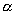 фракции C8-С100,02 11 Алкилфенолы на основе тримеровпропилена0,04 12 Алкилфосфаты фракций C10-C181,0 13 Алкилфосфаты фракций C12-C161,0 14 Алкилфосфаты С12-С14 из спиртов алюмоорганического синтеза0,2 15 Алюминий нитрид (в пересчете на алюминий)24304-00-5 AlN 0,01 16 Алюминий октадеканоат(в пересчете на алюминий)637-12-7 С54 Н105АlO60,001 17 Алюминий, растворимые соли (нитрат, сульфат, хлорид, алюминиевые квасцы -аммониевые, калиевые) /в пересчете на алюминий/0,01 18 Алюмоиттриевой шихты граната(по иттрию)0,02 19 Амилаза75496-59-2 0,02 20 1-Амино-9,10-антрацендион82-45-1 C14H9NO2 0,05 21 4-Аминобензойная кислота150-13-0 C7H7NO2 0,03 22 1-Амино-4-бромбензол106-40-1 C6H6BrN 0,03 23 4-Аминобутановая кислота56-12-2 С4Н9NО20,02 24 1-Амино-4-бутилбензол104-13-2C10H15N 0,04 25 6-Аминогексановая кислота60-32-2 С6Н11NO2 0,01 26 1-Аминогуанидиний бикарбонатCH6N4 ·С2Н4O60,01 27 2-Амино-2-дезокси-Д-глюкозагидрохлоридC6H14CINO5 0,0005 28 4-Амино-N-(2,4-диаминофенил)-бензамид60779-50-2 C13H14N4O 0,03 29 2S-(2,5,6)]-6-Амино-3,3-диметил-7-оксо-4-тиа-1-азабицикло[3,2,0]гептан-2-карбоновая кислота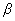 551-16-6 C8H12N2O3S 0,001 30 4-Амино-6-(1,1-диметилэтил)-3-метилтио-1,2,4-триазин-5-он21087-64-9 C8H14N4OS 0,003 31 4-Амино-2,5-дихлорбензолсульфонат натрия41925-98-1 С6Н4Сl2NNаО3S 0,01 32 4-Амино-3,5-дихлор-2-трихлорметил-пиридинС6Н3Сl5N2 0,01 33 4-Амино-N-[2-(диэтиламино)этил]бензамид 614-39-1 С13Н21N3О·ClH0,03 34 6-Аминокапроновой кислоты ациллированной высшими жирными кислотами, натриевая соль0,1 35 N-(Аминокарбонил)-2-бром-3-метилбутанамид 496-67-3 C6H11 Br2N2O20,02 36 5-[[2-(Аминокарбонил)гидразино] сульфонил]-2,4-ди-хлорбензойная кислота83173-93-7 C8H7Cl2N3O5S 0,04 37 4-(Аминометил)бензойная кислота56-91-7 C8H9NO2 0,05 38 2-Амино-6-метил-4-метокси-1,3,5-триазин1668-54-8 C5H8N4O 0,02 39 S-[2]-[4-Амино-2-метил-5-пиримидинил)метил [формиламино]-1-[2-(фосфонокси)этил]-1-пропениловый эфир фенилкарбатионовой кислоты22457-89-2 C19H23N4O6PS 0,01 40 3((4-Амино-2-метил-5-пиримидил)метил]-4-метил-5-[2-(фосфонокси)этил]тиазолий фосфат 532-44-5 C12H18N4O4PS·H6 O8P2 0,01 41 3-[(4-Амино-2-метил-5-пиримидинил) метил]-4-метил-5-[2-(фосфоноокси)этил] тиазолин-хлорид532-40-1 C12H18ClN4O4PS 0,003 42 1-Аминонафталин134-32-7 C10H9N 0,003 43 1-Амино-2-нитробензол88-74-4 С6Н6N2O2 0,006 44 1-Амино-3-нитробензол99-09-2 C6H6N2O2 0,01 45 1-Амино-4-нитробензол100-01-6 С6Н6N2O2 0,006 46 2-Амино-4-нитрофенол99-57-0 C6H6N2O3 0,01 47 1-Амино-3-нитро-4-хлорбензол635-22-3 С6Н5СlN2O20,002 48 Аминопарафины C12-C18 (по аминам)0,003 49 2-Аминопропан75-31-0 С3Н9N 0,01 50 2-Аминопропан-1,3-дикарбоновая кислота617-65-2 C5H9NO4 0,1 51 3-Аминопроп-1-ен107-11-9 С3Н7N 0,008 52 N’(3-Аминопропил)-N,N-диметил-1,3-пропандиамин10563-29-8 C8H21N3 0,08 53 3-Аминопропилтриэтоксисилан919-30-2 С9Н23NО3Si 0,03 54 5-Аминосульфонил)-4-хлор-2-[(2-фуранметил)амино] бензойная кислота54-31-9 C12H11ClN2O5S 0,01 55 4-Амино-3,5,6-трихлорпиридин-2-карбоновая кислота1918-02-1 С6Н3Сl3N2O20,1 56 4-Амино-3,5,6-трихлор-2-трихлометил-пиридинC6H2Cl6N2 0,015 57 7-(Д-2-Амино-2-фенилацетамидо)-3-метил-3-цефем-4-карбоновая кислота, моногидрат15686-71-2 C16H17N3O4S 0,005 58 6-Аминофенилацетиламино-3,3-диметил-7-оксо-4-тиа-1-азабицикло[3,2,0]гептан-2-карбоновая кислота69-53-4 C16H19N3O4S 0,005 59 4-Амино-3-фенилмасляной кислотыгидрохлорид3060-40-1 C10H14ClNO20,02 60 N-[(4-Аминофенил)сульфонил] ацетамида натриевая соль127-56-0 C8H9N2NaO3S 0,01 61 Д(-)-2-Аминофенилуксусная кислота3060-40-1 C10H14ClNO20,05 62 4-Аминофенол123-30-8 C6H7NO 0,026 63 7-Аминоцефалоспорановая кислота957-68-6 C10H12N2O5S 0,005 64 Аминоциклогексан108-91-8 С6Н13N 0,01 65 2-Аминоэтансульфоновая кислота107-35-7 C2H7NO3S 0,1 66 N-(2-Аминоэтил)-N’-[2-[(2-аминоэтил)амино]этил]-1,2-этандиамин112-57-2 C8H23N5 0,01 67 1-(2-Аминоэтил)пиперазин140-31-8 С6Н15N3 0,01 68 2-Аминоэтилсерная кислота 107-35-7 C2H7NO3S0,02 69 2-Амино-5-этил-1,3,4-тиадиазол14068-53-2 С4Н7N3S0,04 70 Аммифурин (смесь фурокумаринов:изопимпинеллина, бергаптена, ксантотоксина)0,006 71 диАммоний карбонат506-87-6 СН8N2O30,04 72 Аммоний октадеканоат1002-89-7 C18H39NO20,02 73 Аммоний тиоцианат1762-95-4 CH4N2S 0,05 74 Аммоний сульфамат7773-06-0 Н6N2 O3S 0,1 75 Анизол100-86-3 C7H8O 0,1 76 Анмарин0,1 77 Антрацен120-12-7 C14H10 0,01 78 9,10-Антрацендинон84-65-1 C14H8O2 0,02 79 L-Аргинин74-79-3 C5H12NO2 1,2 80 Аскорбиновая кислота50-81-7 С6Н8О6 0,5 81 L-Аспарагиназа9015-68-3 0,3 мкг/м3 82 L-Аспаргиновая кислота56-84-8 C4H7NO4 1,2 83 D1L-Аспарагиновая кислотакалиевая сольC4H5KNO4 0,1 84 D1L-Аспарагиновая кислота магниевая соль0,1 85 Аспаркам0,1 86 Ацелизин (смесь ДL-лизина ацетилсалицилата и глицина 9:1)0,01 87 Аценафтен83-32-9 C12O10 0,07 88 3-(Ацетиламино)-5-[(ацетиламино)метил]-2,4,6-трийодбензойная кислота440-58-4 С12Н113N2O4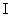 0,04 89 2-Ацетиламино-5-нитротиазол140-40-9 C5H5 N3O3S 0,01 90 2-Ацетиламинотиазол2719-23-5 C5H6 N2OS 0,01 91 Ацетилбромид506-96-7 С2Н3ВrО 0,005 92 3-АцетилпропилацетатС7Н12O3 0,04 93 7,17-(Ацетилтио)-17-гидрокси-3-оксопрегн-4-ен-21-карбоновой кислоты -лактон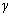 52-01-7 С24Н32O4S 0,03 94 цис-1-(31-Ацетилтиопропионил(-6-метилпипеколиновая кислота0,02 95 Ацетилфталилцелюллоза0,1 96 АцетилциклододеценС14Н26О 0,07 97 2-Ацетоксибензойная кислота50-78-2 C9H8O4 0,01 98 Ацетоксим546-88-3 С2Н5NО2 0,1 99 8-Ацетокси-п-ментен-1C12H23O 0,05 100 6-Ацетокси-2-метил-2-(4,8,12-триметилтри-децил) хроман10191-41-0 С29Н50О2 0,08 101 2-(1-Ацетокси-2,2,2-трихлорэтил)-0,0-дифенилфосфонат74548-80-4 C16H14Cl3O5P 0,08 102 Ацетонитрил75-05-8 С2Н3N 0,1 103 Барий дигидрооксид (в пересчете на барий)17194-00-2 ВаН2О2 0,004 104 Барий дифторид (в пересчете на барий)7787-32-8 BaF2 0,002 105 Барий оксид (в пересчете на барий)1304-28-5 BaO 0,004 106 Барий октадеканоат (в пересчете на барий)6865-35-6 С36Н70ВаO40,004 107 Барий пероксид (в пересчете на барий)1304-29-6 ВаО2 0,01 108 Барий сульфат (в пересчете на барий)7727-43-7 BaO4S 0,1 109 Барий тиосульфат (в пересчете на барий)35112-53-9 ВаO3 S2 0,05 110 Барий титанат (IV)12047-27-7 BaO3Ti 0,01 111 Белково-минеральная добавка0,0001 112 Бензамид55-21-0 C7H7NO 0,01 113 7Н-Бенз[d,e]антрацен-7-он82-05-3 С17Н10О 0,003 114 2-Бензилбензимидазол гидрохлорид1212-48-2 C14H12N2 ·ClH 0,01 115 Бензилбутилфталат85-68-7 С19Н20O4 0,01 116 Бензил-2-гидроксибензоат118-58-1 С14Н12О3 0,02 117 S-Бензил-0,0-диизопропилтиофосфат13286-32-3 C13H21O3PS 0,01 118 N-БензилиденциклогексиламинC13H22N 0,05 119 Бензилцианид140-29-4 C8H7N 0,01 120 N-Бензил-N-этиланилинC15H17N 0,01 121 1Н-Бензимидазол-2-илкарбаминовой кислоты метиловый эфир10605-21-7 С9Н9 N3O2 0,01 122 4-(Бензоиламино)-2-гидроксибензоат кальция528-96-1 C14H11Ca1/2NO40,04 123 2-(N-Бензоил-N-(3,4-дихлорфенил)амино) этилпропионат33878-50-1 С18Н17Сl2NО30,002 124 3-Бензоилоксихинуклидин, гидрохлоридC14H17NO2 ·ClH 0,005 125 N-Бeнзoил-N-(4-фтop-3-xлopфeнил)-DL-aлaнинa изопропиловый эфир52756-22-6 C19H19ClFNO3 0,01 126 Бензоилхлорид98-88-4 C7H5ClO 0,04 127R-(-)-N-Бензоил-N-(3-хлор-4-фторфенил) аланина изопропиловый эфир57973-67-8C19H19ClFNO3 0,01 128 Бензойная кислота65-85-0 С7Н6О2 0,03 129 Бензолсульфоновая кислота98-11-3 C6H6O3S 0,6 130 Бензол-1,2,4-трикарбоновая кислота528-44-9 С9Н6О6 0,008 131 IH-Бензотриазол95-14-7 С6Н5N3 0,01 132 2-(2Н-Бензотриазол-2-ил)-4-(1,1-диметилэтил)-6-(2-метилпропил)фенол134440-54-3 С20Н26N3О 0,5 133 Бензо(d,e,f) фенантрен129-00-0C16H10 0,001 134 Бериллий и его соединения (в пересчете на бериллий)0,00001 135 Биостимулятор из гидролизного лигнина2,0 136 N,N’-Бис-(2-аминоэтил)-1,2-этандиамин112-24-3 C6H8N4 0,01 137 3,12-Бис(3-бром-1-оксопропил)-3612-диаза-6,9-диазонийдиспиро [5,2,5,2]гексадекан дихлорид86641-76-1 0,05 138 1,6-Бис(диметиламино)гексан111-18-2 C10H24N2 0,005 139 4-[2,4-Бис(1,1-диметилпропил)фенокси]бутановая кислота50772-35-5 С20Н32O3 0,04 140 4-[2,4-Бис(1,1-диметилпропил)фенокси]бутилхлорид50772-29-7 C20H31ClO2 0,02 141 2,4-Бис(1,1-диметилпропил) фенол120-95-6 С16Н26О 0,05 142 3,5-Бис(1,1-диметилэтил)-4-гидроксибензол-пропионовой кислоты 2,2-бис[[3-[3,5-бис (1,1-диметилэтил]-4-гидроксифенил]-1-оксопропиокси] метил]-1,3-пропандииловый эфир6683-19-2 C73H108O12 0,1 143 3,5-Бис(1,1-диметилэтил)-4-гидроксибензол-пропионовой кислоты метиловый эфир6386-38-5 C18H28О3 0,03 144 3,5-Бис(1,1-диметилэтил)-4-гидроксибензол-пропионовой кислоты тиоди-2,1-этандииловый эфир41484-35-9 С38Н58О6S 0,1 145 Бис(1,1-диметилэтил)дикарбонат24424-99-5 C10H18O50,02 146 3-[2,4-Бис(трет-пентил) феноксиацетиламино]бензойной кислоты N-[4,5-дигидро-5-оксо-1-(2,4,6-трихлорфенил)-1Н-пиразол-3-ил]амид31188-91-7 С34Н37Сl3N4O40,1 147 Бис[1-(1Н)-2-пиридонил] глиоксальC12H10N2O20,01 148 Бис(триметилсилил)амин999-97-3 C6H13Nsi2 0,01 149 1,3-Бис(трихлорметил)бензол881-99-2 C8H4Cl6 0,04 150 1,4-Бис(трихлорметил)бензол68-36-0 С8Н4Сl6 0,1 151 2,2’-Бис(4-фениламинофенокси) диэтиловый эфир0,15 152 Бицикло[2,2,1]гепта-2,5-диен121-46-0 C7H8 0,01 153 Бицикло[2,2,1]гепт-2-ен498-66-8 C7H10 0,03 154 Бор аморфный7440-82-8B 0,01 155 Бор нитрид10043-11-5 BN 0,02 156 Бороглицерин0,05 157 Борофтористоводородная кислота16872-11-0 BF4H 0,01 158 Бор трифторид7637-07-2 ВF3 0,005 159 Бор трихлорид10294-34-5 ВСl3 0,03 160 Бромалканы C7-С90,03 161 4-Бром-1-аминоантрахинон-2-сульфокислота116-81-4 C14H8BrNO5S 0,02 162 БромацетогуанаминС5Н6ВrN5О 0,002 163 3-Бромбензальдегид3132-99-8 C7H5BrO 0,01 164 4-Бромбензальдегид1122-91-4 С7Н5ВгО 0,05 165 3-Бром-7Н-бенз[d,e]антрацен-7-он81-96-6 C17H9BrO 0,003 166 2-Бромбензил-N-этилдиметиламмоний, бромидC10H12Br2N 0,008 167 2-Бромбензойная кислота88-65-3 С7Н5Вr2O2 0,1 168 3-Бромбензойная кислота585-76-5 С7Н5Вr2O2 0,06 169 4-Бромбензойная кислота623-00-7 С7Н5Вr2O2 0,04 170 Бромистые соли N-алкилпиридиния0,3 171 Бромметан74-83-9 СН3Вr 0,2 172 1-Бром-4-метоксибензол104-92-7 С7Н7ВrО 0,12 173 6-Бром-1,2-нафтохинон6954-48-9 С10Н7ВrО2 0,01 174 5-Бром-4-оксопентилацетатС7Н11ВrО3 0,01 175 3-Бромтолуол591-17-3 С7Н7Вr 0,08 176 2-Бромтолуол95-46-5 С7Н7Вr 0,09 177 4-Бромтолуол106-38-7 С7Н7Вr 0,13 178 3-Бром-1,7,7-триметилбицикло [2,2,1]гептан-2-он76-29-9 C10H15BrO 0,05 179 1-Бромтрицикло[3,3,1,1]декан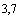 768-90-1 C10H15Br 0,0075 180 1-Бромундекан693-67-4 С11H23Вг 0,03 181 Бромхлорметан74-97-5 СН2ВrСl 100,0 182 Бромэтан74-96-4 С2Н5Вr 0,05 183 1,4-Бутандикарбоновая кислота124-04-9 С6Н10O4 0,05 184 1,4-Бутандикарбоновой кислоты пиперазин, аддукт142-88-1 С10Н20 N2O40,05 185 Бутандиовой кислоты аддукт с2-этил-6-метилпиридин-3-олом127464-43-1 С7Н11NО·С4Н6О20,02 186 1,4-Бутандиол107-88-0 С4Н12О20,1 187 Бутандиол-1,4-ди(2,3-эпоксипропиловый) эфир2425-79-8 C10H18O4 0,07 188 2,3-Бутандион431-03-8 С4Н6О2 0,1 189 Бутан-2-он78-93-3 C4H8O 0,1 190 (L) Бутендиоат натрия тригидрат33806-74-5 С4Н3 NаO4·Н6О30,01 191 Бут-2-еновая кислота3724-65-0 С4Н6О2 0,02 192 N-(Бутиламино)карбонил-4-метилбензол-сульфонамид64-77-7 C12H18 N2O3S 0,05 193 Бутилбутаноат109-21-7 C8H16О2 0,05 194 4-Бутил-1,2-дифенилпиразолидин-3,5-дион50-33-9 C19H20N2O20,003 195 N-Бутилимидодикарбонимидодиамид гидрохлорид15537-73-2 С6Н15 N5·xClH 0,003 196 Бутилнитрит544-16-1 C4H9NO2 0,01 197 Бутилпропионат590-01-2 C7H14O2 0,5 198 1-Бутил-N-(2,4,6-триметилфенил)-2-пирролидинокарбоксамид гидрохлорид19089-24-8 C18H28N2O·ClH 0,005 199 2-Бутилфенол3180-09-4 C10H14 O 0,015 200 3-Бутилфенол4074-43-5 C10H14 O 0,01 201 4-Бутилфенол1638-22-8 С10Н14 О 0,01 202 4-трет-Бутилциклогексанол98-52-2 С10Н20 О 0,15 203 Бут-2-ин-1,4-диол110-65-6 С4Н6 O2 0,15 204 1-Бутоксибут-1-ен-3-ин2798-72-3 C8H12 O 0,01 205 2-(2-Бутокси) этоксиэтанол112-34-5 С8Н18 О3 1,3 206 L-Валин72-18-4 C5H11 NO2 0,7 207 Винной кислоты калий-натриевая соль15490-42-3 C4H4 KNaO6 0,3 208 Винные кислотыС4Н6 O6 0,3 209 Висмут тринитрат (в пересчете на висмут)10361-44-1 BiO9N30,005 210 Водород пероксид /Перекись водорода7722-84-1 Н2О2 0,02 211 Возгоны каменноугольного пека ссодержанием бенз/а/пирена от 0,1до 0,15%0,0007 212 Вулканизационные газы шинного производства (по аминам)0,002 213 диГаллий триоксид12024-21-4 Ga2O30,04 214 ГексавинилдисилоксанC12H24 Osi2 0,1 215 (1,4,4,,5,8,8, )-(1,4,4а,5,8,8а)-Гексагидро-1,-2,3,4,10,10-гексахлор-1,4:5,8-диметанонафталин309-00-2 C12H8 Cl6 0,0005 216 Гексагидроксициклогексан 87-89-8 C6H12 O6 0,1 217 [4аS-(4а,6 ,8аR]-(4а,5,9,10,11,12)Ге-ксагидро-11-метил-3-метокси-6Н-бензофуро[За,3,2еf]-[2]-бензазепин-6-ол357-70-0 C17H21 NO3 0,0005 218 Гексадекановая кислота57-10-3 С16Н32O2 0,15 219 Гекса-2,4-диеновая кислота110-44-1 C6H8O2 0,3 220 N,N,N,N’,N’,N’-Гексаметил-1,6-гександиаминий дибензолсульфонат971-60-8 C12H30N2·2С6Н5 O3 S 0,1 221 Гексаметилдисилан 1450-14-2 C6Н18Si2 0,5 222 Гексаметилендиамин, ацетатC6H16N2 0,001 223 Гексаметилентетрамин100-97-0 C6H12N4·С2Н4O20,03 224 1,1,3,3,5,5-Гексаметилциклотрисилазан0,01 225 Гексаноилхлорид142-61-0 С6Н11СlO 0,1 226 Гексафторэтан76-16-4 C2F6 20,0 227 Гексахлорбензол118-74-1 С6Сl6 0,013 228 Гексахлорциклопентадиен77-47-4 ССl 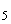 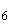 0,001 229 N-Гексил-оксиэтилкапролактамC14H21NO2 0,1 230 Гексил-3-фенил-2-еналь39350-49-7 C15H20O 0,1 231 6,12-Гемикеталь-11--хлор-5-окси-тетрациклин0,04 232 Гентамицин0,001 233 Геовет (по тетрациклину)0,01 234 Гепарин0,01 235 2,2,3,3,4,4,5,5,6,6,7,7,8,8,9,9,9-Гептадекафтор-N-(2-гидроксиэтил) нонанамид6104-17-2 C11H6F17NO2 0,001 236 Гептановая фракция Нефрас ЧС 94/991,5 237 Гептаноилхлорид2528-61-2 C7H17ClO0,1 238 1,1,1,2,2,3,3-Гептафтор-3-[(трифторэтенил)оксипропан1623-05-5 С5F10О1,0 239 Германий тетрагидрид7782-65-2 GeH4 0,05 240 Гетинакс0,1 241 Гидразин гидрат10217-52-4 H4N2 ·H2O 0,001 242 Гидроаэрозоль оборотной воды на основе очищенных сточных вод производства антибиотиков 0,008 мл/м3(8 мг/м3) 243 Гидроаэрозоль оборотной воды на основе природных вод c добавлением ингибитора 4К-ЛИГНО-Ф[дозировка в оборотной воде: лигносульфата натрия - 20 мг/л, ОЭДФ - 10 мг/л, цинка (Zn2+) - 2,5 мг/л]0,07 мл/м370 мг/м3)244 Гидроаэрозоль оборотной воды на основе природных вод с добавлением хром-цинко-фосфатного ингибитора коррозии [дозировка в оборотной воде: хром (Сr6+) - до 1,7 мг/л,Цинк (Zn2+) - до 2 мг/л]0,05 мл/м3(50 мг/м3)245 Гидроаэрозоль оборотной воды с высоким содержанием солей (до 12 г/л) на основе очищенных городских и производственных сточных вод, содержащих преимущественно  легкоокисляющиеся органические соединения с температурой кипения до 150°С и небольшое количество неокисляющихся органических соединений (производство эмульсионных дивинилстирольных, дивинилметилстирольных каучуков), [примененный ингибитор коррозии  "4К-ЛИГНО"]0,01 мл/м3(10 мг/м3)246 Гидроаэрозоль оборотной воды с низким солесодержанием  на основе очищенных городских сточных вод (примененный  ингибитор коррозии - тройной хром-цинк-фосфатный  ингибитор)0,02 мл/м3(20 мг/м3)247 Гидроаэрозоль оборотной воды на основе очищенных городских и производственных сточных вод, содержащих небольшое количество трудно окисляющихся органических соединений с температурой кипения до 200°С производство синтетических каучуков каталитической      полимеризации (СКД) и дивинила), [примененный ингибитор коррозии - ингибитор "4К-ЛИГНО"]0,01 мл/м3(10 мг/м3)248Гидроаэрозоль оборотной воды на основе очищенных городских и производственных сточных вод, содержащих неокисляющиеся органические соединения с температурой кипения выше 200РС (производство синтетических каучуков каталитической полимеризации: дивинила, изопрена из изопентана, изопрена из формальдегида и изобутилена), [примененный ингибитор коррозии - тройной хром-цинк-фосфатный ингибитор]0,004 мл/м3(4 мг/м3)249 Гидроаэрозоль оборотной воды на основе очищенных городских и производственных сточных вод, содержащих трудно окисляющиеся органические соединения с температурой кипения до 200°С (производство синтетических каучуков каталитической полимеризации: дивинила и изопрена из изопентана, (примененный ингибитор коррозии - тройной хром-цинк-фосфатный ингибитор)0,01 мл/м3(10 мг/м3)250 Гидроаэрозоль оборотной воды с повышенным солесодержанием (до 6 г/л) на основе очищенных городских сточных вод (примененный ингибитор коррозии - тройной хром-цинк-фосфатный ингибитор)0,01 мл/м3(10 мг/м3)251 2-Гидроксибензойная кислота 69-72-7 С7Н6О30,01 252 4-Гидроксибутаноат натрия 2013-26-5 C4H5NaO30,02 253 1-Гидрокси-4-[1гидрокси-3,6-дисульфо-8-ацетиламино-2-нафто)-4-фенокси]-2-нафтойной кислоты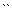 3-(2,4 -ди-трет-амил-феноксибути-ламид)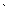 0,1 254 4-(2-Гидрокси-3-изопропиламинопропоксифенилацетамид29122-68-7 С14Н22N2O30,02 255 Гидроксииминоуксусной кислоты 3-(3-диметил-амино)-пропиламид, дигидрохлоридC5H15N3O4 0,005 256 2-Гидрокси-1-метилбензол95-48-7 C7H8O 0,02 257 3-Гидрокси-1-метилбензол108-39-4 C7H8O 0,028 258 4-Гидрокси-1-метилбензол106-44-5 C7H8O 0,02 259 N-[1-(Гидроксиметил)-2-(4-нитрофенил)-2-оксоэтил]-ацетамид3123-15-5 C11H12N2O50,01 260 4-Гидрокси-4-метилпентан-2-он123-42-2 С6Н12О2 0,3 261 N-Гидроксиметил-3-пиридинкарбоксамид3569-99-1 C7H8N2O2 0,01 262 2-Гидрокси-2-метилпропановой кислоты нитрил75-86-5 C4H7NO 0,01 263 4-Гидрокси-3-метоксибензальдегид121-35-5 С8Н8О3 0,03 264 1-Гидрокси-4-метоксибензол150-76-5 C7H8O2 0,015 265 2-Гидрокси-5-[[4,6-метокси-3-пиридазинил)амино]-сульфонил] фенил] азо] бензойная кислота22933-72-8 C18H15N5O6S 0,01 266 4-Гидроокси-3-метокси-1-пропенилбензол97-54-1 С10Н12О2 0,03 267 З-Гидрокси-N-1-нафталенил-2-нафталинкарбоксамид132-68-3 C21H15NO2 0,1 268 1-Гидрокси-2-нафтойная кислота86-48-6 C11H8O3 0,01 269 1-Гидрокси-2-нафтойной кислоты [3-(2,4-ди-третамил)-фенокси] бутиламид0,1 270 1-Гидрокси-4-нитрофенол100-02-7 С6Н5NO3 0,003 271 5-Гидроксипентан-2-он1071-73-4 C5H10O2 0,07 272 4-Гидрокси-L-пролин51-35-4 C5H9NO3 0,7 273 2-Гидроксипропаноат железа5905-52-2 С6Н10FеО3 0,04 274 2-Гидроксипропаноат кальция814-80-2 С6Н10СаО3 0,25 275 L-2-Гидроксипропановая кислота79-33-4 С3Н6О3 0,1 276 2-Гидроксипропан-1,2,3-трикарбоновая кислота77-92-9 C6H8O7 0,3 277 1-Гидроксипроп-2-енил15338-29-1 С3Н7O 0,02 278 1-Гидрокси-1,2,3,4-тетрагидронафталин529-35-1 С10Н12О 0,003 279 4-Гидроксифенилацетамид1713-85-5 С3Н5СlO3 0,01 280 4-Гидроксифенилуксусная кислота156-38-7 C8H8O3 0,01 281 4-Гидроксифенилуксусной кислоты амид17194-82-0 C8H9NO2 0,005 282 (1-Гидроксиэтенил)дифосфонат тринатрий2666-14-0 С2Н5Nа3O7Р2 0,2 283 1-Гидроксиэтилидендифосфоновая кислота2809-21-4 С2H8O7P2 0,04 284 1-Гидроксиэтилидендифосфоновой кислоты калиевая соль29329-71-3 С2Н7KO7Р20,05 285 2-Гидроксиэтиловый эфир крахмала9005-27-0 0,1 286 1-(2-Гидроксиэтил)пиперазин103-76-4 С6Н14N2О 0,02 287 2-Гидроксиэтилтриметиламмоний хлорид67-48-1 C5H14ClNO 0,1 288 2-Гидро-2-перфторметилперфторбутен-1C5HF9 0,01 289 Гидроцитрат динатрия144-33-2 С6Н6Nа2O70,1 290 L-Гистидин71-00-1 С6Н9N3O2 0,05 291 L-Глицин56-40-6 C2H5NO2 0,7 292 Глутаминат натрия142-47-2 C5H8NNaO4 0,02 293 Глюкоза50-99-7 С6Н12O6 0,1 294 Д-Глюконовой кислоты кальциевая соль299-28-5 C12H22CaO140,25 295 2С--D-Глюкопиранозил-1,3,6,7-тетрагидро-ксиксантон4773-96-0 C19H18O11 0,01 296 Д-Глюцитол50-70-4 С6Н14O6 0,1 297 Гуминовые кислоты, натриевая соль0,05 298 Дегидро-3,7-диметил-1,6-октадиен-3-олC10H16O 0,005 299 6-Дезокси-5-окситетрациклин, тозилат0,01 300 0-3-Дезокси-4-С-метил-3-(метиламино)- -L-арабинопиранозил-(1-6)-0-[2,6-диамино-2,3,4,6-тетрадезокси--Д-глицерогекс-4-енопиранозил-(1-4)]-2-дезокси-Д-стрептамин32385-11-8 C19H27N6O70,005 301 Декабромдифенилоксид1163-19-5 C12Br10O 0,03 302 1,4-Диазабицикло[2,2,2]октан280-57-9 C6H12N2 0,01 303 Диалкиладипинат-8100,1 304 Диалкилполиэтиленовый эфир фосфорной кислоты и этилендиаминофенол0,2 305 Ди(алкилфенилполигликоль) фосфит0,08 306 Диалкилфталат-8100,03 307 Диаллилфталат131-17-9 C14H14O40,01 308 1,3-Диаминобензол108-45-2 C6H8N2 0,003 309 1,4-Диаминобензол106-50-3 C6H8N2 0,0005 310 1,6-Диаминогексансебацинат 6422-99-7 C16H34N2O40,07 311 4,4’-Диаминодифениламин537-65-5 С12Н13N30,02 312 4,4-Диаминодифенилметан 101-77-9 C13H14N20,01 3133,3’-ДиаминодифенилоксидC12H12N2O 0,05 314 Диаминодихлорплатина лиофилизированная0,0001 315 2,4-Диаминотолуол 95-80-7 C7H10N20,01 316 S-(2,4-Диамино-1,3,5-триазин-6-ил-2-метил)-0,0-диметилдитиофосфат78-57-9 C6H12N5O2PS2 0,001 317 3,5-Диамино-2,4,6-трийодбензойная кислотаС7Н5I3N2O20,04 318 Диаминотриэтилбензол C12H20N2 0,01 319 2,3,4,6-Диацето-2-кето-L-гулоновой кислоты моногидрат0,1 320 5Н-Дибенз[b,f]азепин-5-карбоксамид298-46-4 C15H12N2O 0,005 321 2-(N,N-Дибензиламино)-1-хлорэтан, гидрохлорид55-43-6 C18H19CIN 0,005 322 N,N’-Дибензилэтилендиаминовая соль хлортетрациклина1111-27-8 C38H43ClN4O80,006 323 Диборан19287-45-7 В2Н6 0,005 324 3,9-Дибром-7H-бeнз[d,e]aнтpaцeн-7-он81-98-1 С17Н18Вr2O 0,003 325 1,2-Дибромбензол583-53-9 С6Н4Вr2 0,13 326 1,3-Дибромбензол108-36-1 С6Н4Вr2 0,13 327 (IR)-цис-3-(2,2-Дибромвинил)-2,2-диметилцикло-пропанкарбоновой кислоты (S)-3-фенокси--цианбензиловый эфир52918-63-5 С22Н19Вr2NО30,003 328 2,3-Дибромпропан-1-ол96-13-9 С3H6Вr2О 0,002 329 2,3-Дибромпропилфосфат5324-12-9 С3Н7Вr2O4Р 0,002 330 1,2-Дибром-1,1,2,2-тетрафторэтан124-73-2 С2Вr2F6 5,0 331 Ди(4-бромфенил)гликолевой кислоты изопропиловый эфирС17Н16Вr2O30,001 332 2,4-Дибромфенол615-58-7 С6Н4Вr2O 0,09 333 2,6-Дибромфенол608-33-3 С6Н4Вr2O0,06 334 Дибутиладипинат105-99-7 С14H26O4 0,05 335 Дибутиламин111-92-2 C8H19 N 0,06 336 (L) Дибутилбутендиоат105-76-0 C12H20O 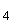 0,2 337 3,5-Ди-трет-бутил-4-гидроксифенилпропионовойкислоты 2-(2-гидроксиэтокси) этиловый эфир38879-22-0 C38H56O7 0,1 338 Дибутил-1,10-декандиоат109-43-3 C18H34O4 0,09 339 Дибутиловый эфир142-96-1 C8H18O 0,1 340 Дибутилфталат 84-74-2 C16H22O40,1 341 Дигексиладипинат 110-33-8 C18H34O40,1 342 Дигексилфталат84-75-3 C20H30O4 0,01 343 1,2-Дигидро-4-(N,N-диметиламино)-1,5-диметил-2-фенил-3Н-пиразол-3-он58-15-1 C13H17N3O40,01 344 2,3-Дигидро-2,2-диметил-7-бензофураноламетилкарбамат1563-66-2 C12H15NO3 0,001 345 10,11-Дигидpo-N,N’-диметил-5Н-дибенз[b,f]азепин-5-пропанамина гидрохлорид113-52-0 C19H24N2·СlН 0,01 346 3,7-Дигидро-1,3-диметил-IН-пурин-2,6-дион58-55-9 C7H8 N4O2 0,004 347 N-(2,3-Дигидро-1,5-диметил-3-оксо-2-фенил-1Н-пиразол-4-ил)N-метиламинометан-сульфокислоты натриевая соль68-89-3 C13H16 N3 NaO4 S 0,01 348 1,4-Дигидро-2,6-диметилпиридин-3,5-дикарбоновой кислоты диэтиловый эфир1149-23-1 C13H19NO4 0,5 349 1,4-Дигидро-6,7-дифтор-1-этил-4-оксо-3-хино-линкарбоновая кислота70032-25-6 C12H9F2NO30,02 350 1,2-Дигидрокарбазол-4-(3Н)-он C12H11NO0,03 351 1,2-Дигидрооксибензол120-80-9 С6Н6O2 0,007 352 1,3-Дигидроксибензол 108-46-3 С6Н6O20,015 353 1,4-Дигидроксибензол 123-31-9 С6Н6O20,02 354 2,5-Дигидроксибензолсульфонат кальция20123-80-2 C12H10CaO10S20,025 355 2,2-Ди(гидроксиметил) пропандиол-1,3115-77-5 C5H12O4 0,04 356 2,4-Дигидрокси-6-метил-1,2,3,4-тетрагидро-пиримидин626-48-2 C5H7N2O2 0,01 357 2,4-Дигидроксипиримидин-5-карбонат калияС5Н3 KN2O40,03 358 Дигидрокси (3,4,5-тригидроксибензоат) висмута99-26-3 С7Н7BiO7 0,02 359 1,3-Дигидрокси-2,4,6-трийодбензол19403-92-0 С6Н3I3O2 0,03 360 мезо-3,4-Ди(4-гидроксифенил)гексан84-16-2 С18Н22 О2 0,0001 361 Ди(2-гидроксиэтил)амин 111-42-2 C4H11NO2 0,05 362 Ди(2-гидроксиэтил)метиламин 105-59-9 C5H13NO2 0,05 363 1,3-Дигидро-1-метил-2Н-имидазол-2-тион60-56-0 С4Н6N2S 0,1 364 5,6-Дигидро-2-метил-1,4-оксатиин-3-карбоновой кислоты анилид5234-68-4 C12H13NO2S 0,015 365 Дигидро-3-пентил-2(3Н)-фуранон51849-71-9 С9Н16O2 0,03 366 Дигидрострептомицина п-аминосалициловая соль 3144-30-7 C21H41N7O12·3(С7 Н7NО3)0,005 367 1,2-Дигидро-2,2,4-триметилхинолин147-47-7 C12H15N 0,01 368 6,12-Дидезокси-6-десметил-6-метилен-11-хлор-11,-12-дигидро-12-оксо-5-гидро-кситетрациклинC22H21ClN2O8·C7 H8O3S0,03 369 Дидодецилфталат2432-90-8 С32Н54O4 0,1 370 Диизододецифталат27554-06-9 С32Н54O4 0,03 371 Диизооктил-1,10-декандиоат27214-90-0 С26Н50O4 0,1 372 О,О-Диизопропилтиофосфат аммония29918-57-8 C6H18NO3PS 0,08 373 О,О-Диизопропилфосфонат 1809-20-7 С6Н15О3Р0,04 374 4-Диметиламинобензальдегид 100-10-7 С9Н11NО0,03 375 3-[(3-Диметиламино) метиленамино]-2,4,6-трийодфенил) пропионат натрия1221-56-3 C12H21N2NaO20,02 376 N-[2-[[[[5-(Диметиламино)метил]-2-фуранил]метил]тио]этил]-N’-метил-2-нитро-1,1-этилендиамин66357-35-5 C13H22N4O3S 0,01 377 10-(3-Диметиламинопропил) фенотиазин, гидрохлоридC15H2ON2S 0,01 378 1-Диметиламино-2,4,6-трибромбензол63812-39-5 С8Н8Вr3N0,01 379 2-Диметиламино-1-цианометан66092-55-5 C4H6N2 0,1 380 2-(Диметиламино-N)этил-4-аминобензоат10012-47-2 C11H16 N2O20,06 381 Диметилбензиламин 103-83-3 C9H13N0,03 382 1,4-Диметил-2,5-бис(хлорметил)бензол6298-72-2 C10H12CI2 0,004 383 Диметилбутандиоата дииодметилатС6Н10O4·С2Н6I20,001 384 2,6-Диметилгептанон-4108-83-8 C9H18O0,05 385 N,N-Диметилглицина гидрохлорид2491-06-7 C4H9 NO2·ClH 0,05 386 Диметил-1,10-декандиоат106-79-6 C12H22O40,1 387 2,2-Диметилдибромпропандиола-1,3 диацетатC9H14Br2O40,03 388 2,6-Диметил-3,5-ди(метоксикарбонил)-4-(2-дифторметокси)фенил-1,4-дигидропиридинC18H19F2NO30,02 389 2,6-Диметил-3,5-диметоксикарбонил-4-(2-нитро-фенил)-1,4-дигидропиридин21829-25-4 C17H18N2O60,005 390 Диметилдитиокарбамат кальция 20279-69-0 C6H12CaN2S40,03 391 5,5-Диметил-1,3-дихлоргидантоинС5Н6Сl2N2O20,005 392 Диметилдихлорсилан75-78-5 C2H6Cl2Si0,03 393 5,5-Диметилимидазолидин-2,4-дион77-71-4 C5H8N2O20,1 394 Диметилкетазин 0,002 395 2,2-Диметил-3-метиленбицикло [2,2,1] гептан79-92-5 C10H16 2,4 396 0,0-Диметил-0-(4-метилмеркапто-3-метилфенил)тиофосфат55-38-9 С10H15О3PS20,001 397 2,2-Диметил-3(2-метил-1-пропенил) циклопро-панкарбоновой кислоты (3-феноксифенил)метиловый эфирС23Н27O3 0,05 398 [2S-(2,5,6)]-3,3-Диметил-6-[[[5-метил-3-фенилизоксазол-4-ил]карбонил]амино]-7-оксо-4-тиа-1-азабицикло[3,2,0]гептан-2-карбонат натрия1173-88-2 C19H18N3NaO5 S 0,003 399 N,N-Димeтил-N’-(4-мeтoкcи-3-xлopфeнил)мoчeвинa19937-59-8 C10H13ClN2O20,01 400 2,4-Диметил-1-нитробензол 89-87-2 C8H9NO20,008 401 2,5-Диметил-1-нитробензол 89-58-7 C8H9NO20,008 402 3,4-Диметил-1-нитробензол 99-51-4 C8H9NO20,008 403 Диметиловый эфир115-10-6 С2Н6О 0,2 404 [2S-(2,5,6(S*))]3,3-Диметил-7-оксо-6-{[(2-оксо-имидазолидин-1-ил)карбонилами-нофенилацетил] амино}-4-тиа-1-азабицикло[3,2,0]гептан-2-карбоновая кислота37091-66-0 C20H23N5O6S 0,012 405 3,7-Диметилокта-1,6-диен-3-ол78-70-6 C10H18O 0,01 406 3,7-Диметилоктадиен-3-ол ацетат 115-95-7 C12H20O20,1 407 3,7-Диметилокт-6-еналь 106-23-0 C10H18O0,025 408 3,7-Диметилокт-6-ен-1-ол 106-22-9 C10H28O0,05 409 1,4-Диметилпиперазин 106-58-1 C6H14 N20,001 410 2,5-Диметилпиразин 123-32-0 С6Н8N20,02 411 2,6-Диметилпиридин 108-48-5 C7H9N0,06 412 N,N-Диметил-1,3-пропандиамин 30734-81-7 C5H14N20,1 413 Диметилсульфат77-78-1 C2H6O4S 0,005 414 Диметилсульфоксид67-68-5 C2H6OS 0,1 415 Диметил-2,3,5,6-тетрахлор-1,4-бензолди-карбонат1861-32-1 С10H6Cl4O40,002 416 1,3-Диметил-2,4,6-тринитробензол632-92-8 C8H7 N3О6 0,005 417 N,N-Диметил-2-[2-(фенилметил)фенокси]этанамин147-24-0 C17H22ClNO 0,0005 418 N-(2,6-Диметилфенил)-N-(2-метоксиацетил)-аланина метиловый эфир57837-19-1 C15H21NO4 0,0152 419 1,2-Диметил-4-(1-фенилэтил)бензол6196-95-8 C16H20 0,02 420 5-(2,5-Диметилфенокси)-2,2-диметилпентановая кислота25812-30-0 С15Н22O3 0,05 421 5-(2,5-Диметилфенокси)-2-метилпентан-2-ол106448-06-0 С14Н24O2 0,05 422 5-(2,5-Диметилфенокси) пентанон-2-этилен-кеталь0,03 423 2,5-Диметилфенол95-87-4 C8H10O0,02 424 0,0-Диметилфосфонат868-85-9 С2Н7O3Р0,01 425 3,3- Диметил-1-хлорбутан-2-он13547-70-1 С6Н11СlO 0,2 426 0,0-Диметил-0-[2-хлор-1-(2,4,5-трихлорфенил)винил]-фосфат22248-79-9 С10Н9Сl4O4Р 0,015 427 1-(3,4-Диметилхлорфенил)-1-фенилэтанC16H17Cl 0,1 428N,N-Диметил-2-хлорэтиламина гидрохлорид4584-46-7 C4H10ClN 0,01 4291,3-Диметилциклобутан7411-24-7 C6H120,07430 L’-[[(1,1-Диметилэтил)амино] метил]-4-гидрокси-1,3-бензолдиметанол8559-94-9 C13H21NO3 0,01 431 1-(1,1-Диметилэтил)-4-метилбензол98-51-1 C11H16 0,023 432 3-(1,1-Диметилэтил)-4-метилфенол2409-55-4 C11H16O 0,01 433 1,1-Диметилэтилпероксобензоат 614-45-9 С11H14О30,01 434 (1,1-Диметилэтил)циклогексан 3178-22-1 С10Н200,1 435 4-(1,1-Диметилэтил) циклогексилацетат73276-57-0 C12H22O2 0,3 436 1,2-Диметил-3-этоксикарбонил-5-ацето-оксииндолC13H17NO4 0,02 437 1,2-Диметил-3-этоксикарбонил-5-гидроксииндол15574-49-9 C13H15NO3 0,02 438 Диметкарб (диметпромид - 40%; сиднокарб - 2%; молочный сахар-40%;крахмал - 17%, стеарат магния - 1%)0,007 439 3,4-Диметоксифенилацетонитрил93-17-4 С11Н11NО30,005 440 1,1-Ди(4-метоксифенил)-2,2,2-трихлорэтан72-43-5 С16Н15 Сl3O20,01 441 3,4-Диметоксифенилуксусная кислота93-40-3 C10H12O4 0,03 442 2-(3,4-Диметоксифенил) этиламинC10H16NO2 0,01 443 6,7-Диметоксихиназолиндион C8H6N2O40,01 444 1,2-Диметоксиэтан110-71-4 С4Н10О2 0,1 445 Динитроанилин 26471-56-7 С6Н5N3O40,004 446 3,5-Динитробензойная кислота 99-34-3 С7H4N2O60,03 447 1,2-Динитробензол 528-29-0 С6H4N2O40,01 448 1,3-Динитробензол 99-65-0 С6H4N2O40,01 449 1,4-Динитробензол100-25-4 С6H4N2O40,01 450 0,0’-Динитродибензил58704-55-5 C14H12N2O40,15 451 1,5-Динитрозо-3,7-эндометилен-1,3,5,7-тетраазациклооктан101-25-7 C5H10N6O2 0,02 452 1,6-Динитро-2-метилфенол 534-52-1 С7H6N2O50,002 453 2,4-Динитро-N-(4-нитрофенил)бензамид59651-98-8 C13H8N4O7 0,025 454 2,4-Динитротолуол 121-14-2 C7H6 N2O40,004 455 2,6-Динитро-4-трифторметил-N,N-дипропиланилин 1582-09-8 С13Н16F3N3O40,03 456 Динитрофенол 25550-58-7 С6Н4N2О50,004 457 Динитрохлорбензол 25567-67-3 С6Н3СlN2O40,002 458 Диоксан-1,4 123-91-1 С4Н8O20,07 459 2,8-Диоксинафталин-6-сульфокислотаC10H8O5S 0,6 460 3,6-Диоксифлуоран2321-07-5 C20H12O5 0,006 461 3,3’-[(1,6-Диоксо-1,6-гександиил)диимино]бис[2,4,6-триодбензойная кислота]606-17-7 C20H14 I6N2O60,04 462 Диоксолан-1,3646-06-0 С3Н6O2 6,0 463 2,6-Диоксо-1,2,3,6-тетрагидропиримидин-4-карбоновая кислота65-86-1 C5H4 N2O4 0,02 464 6-[(1,3-Диоксо-3-фенокси-2-фенилпропил)амино]-3,3-диметил-7-оксо-[S-(2,5,6)]-4-тиа-1-азобицикло[3,2,-0]гептан-2-карбоновая кислота27025-49-6 С23Н22N2О6S 0,01 465 Диоктилфталат117-84-0 C24H38O40,02 466 Ди(проп-2-енил)амин124-02-7 С6H11N0,01 467 Дипропилацеталь пропаналя С9Н20О20,35 468 Дисилан1590-87-0 H6Si2 0,02 469 Диспергатор НФ (смесь натриевых солей динафтилметансульфо- и динафтилметанди-сульфокислот)0,02 470 2,2’-Дитиобисэтанамин дигидрохлорид56-17-7 C4H12N2S2·Cl2H20,01 471 6,8-Дитиооктановая кислота 62-46-4 C8H14O2S20,02 472 Дифениламин122-34-4 C12H11N0,07 473 2-(Дифенилацетил)индандион-1,382-66-6 С23Н16О30,0002 474 1,3-Дифенилгуанидин102-06-7 С12Н13N3 0,005 475 Дифенилдихлорсилан80-10-4 C12H10 Cl2Si 0,01 476 1-(Дифенилметил)-4-(3-фенил-2-пропенил)пиперазин298-57-7 C26H28N2 0,01 477 2,5-Дифенилоксазол92-71-7 C15H11NO 0,02 478 Дифенилолпропан оксипропилированный0,05 479 Дифенилсульфид 139-66-2 C12H10S0,05 480 1,3-Дифторпропанол-2453-13-4 С3Н6F2О0,002 481 1,1-Дифторэтан75-37-6 C2H4F28 482 1,1-Дифторэтилен75-38-7 С2Н2F20,2 483 Дихлораминобензол 27134-27-6 C6H5Cl2N0,01 484 2,6-Дихлорацетанилид 17700-54-8 C8H7Cl2 NO20,02 485 1,2-Дихлорбензол95-50-1 С6Н4Сl20,03 486 1,3-Дихлорбензол541-73-1 C6H4Cl20,035 487 1,4-Дихлорбензол106-46-7 C6H4Cl20,035 488 N,4-Дихлорбензолсульфонамид натрия (по хлору)30066-82-1 C6H4Cl2NNaO2S 0,06 489Дихлорбута-1,3-диен 28577-62-0 C4H4Cl20,005 490 1,4-Дихдорбут-2-ен764-41-0 С4Н6Сl20,005 491 3,4-Дихлорбут-1-ен760-23-6 С4Н6Сl20,02 492 R-(R*,R*)-2:2-Дихлор-N-(2-гидрокси-1-(гидроксиметил)-2-(4-нитрофенил)этил-ацетамид56-75-7 C11H12CI2N2O50,01 493 1,2-Дихлор-1,1-дифторэтан1649-08-7 C2H2Cl2F25,0 494 Дихлордиэтилдисилан1719-53-5 C4H10Cl2Si0,03 495 N-Дихлор-4-карбоксибензосульфамид80-13-7 C7H5Cl2NO4S 0,03 496 1,1-Дихлор-4-метилпентадиен-1,355667-43-1 С6Н9Сl20,01 497 1,1-Дихлор-4-метилпентадиен-1,462434-98-4 С6Н9Сl20,01 498 5,7-Дихлор-2-метилхинолин-8-ол72-80-0 C8H7Cl2NO0,01 499 2,6-Дихлор-4-нитроанилин99-30-9 C6H4Cl2N20,005 500 3,4-Дихлорнитробензол99-54-7 C6H3Cl2NO20,004 501 3,6-Дихлорпиридазин141-30-0 C3H2Cl2N20,01 502 4,6-Дихлорпиримидин 1193-21-1 C4H2Cl2N20,003 503 1,3-Дихлорпропан 142-28-9 С3Н6Сl20,2 504 2,2-Дихлорпропаноат натрия 127-20-8 С3Н3Сl2NаO20,05 505 2,2-Дихлорпропионовая кислота 75-99-0 С3Н4Сl2O20,03 506 Дихлорсилан4109-96-0 Cl2H2Si0,03 507 2,4-Дихлортолуол95-73-8 С7Н6Сl20,1 508 1,3-Дихлор-1,3,5-триазин-2,4,6(1Н,3Н,5Н)трион натрия2893-78-9 С3Сl2N3NаО30,03 509 Дихлоруксусная кислота 79-43-6 C2H2Cl2O20,4 510 [R-(R+,R+)]-Дихлоруксусная кислота, 2N-[2-гидрокси-1-гидроксиметил-2-(4-нитрофенил)тил]амид56-75-7 C11H12Cl2N2O50,01 511 2-[(2,6-Дихлорфенил) амино]фенилацетат натрия15307-79-6 C14H10Cl2NO20,002 512 2,6-Диxлop-N-фeнилбeнзoлaмин15307-93-4 С12H9 Cl2N0,03 513 1-(3,4-Дихлорфенил)-3-метил-3-метокси-мочевина330-55-2 C9H10Cl2N2O20,015 514 0-(2,4-Дихлорфенил)-S-пропил-0-этилтиофосфат34643-46-4 C11H15Cl2O2PS20,001 515 2,4-Дихлорфеноксиуксусная кислота94-75-7 С8Н6 Сl2O3 0,0002 516 Дихлорфенол 25167-81-1 C6H4 Cl2O0,012 517 3-(2,2-Дихлорэтенил)-2,2-диметил-циклопропанкарбонилхлорид52314-67-7 С8Н9Сl3О 0,01 518 3-(2,2-Дихлорэтенил)-2,2-диметил-циклопропанкарбоновая кислота55701-05-8 C8H10Cl2O20,01 519 1,1-Дихлорэтилен 75-35-4C2H2Cl20,008 520 Ди(2-хлорэтил)этенилфосфонат 115-98-0 С6Н11Сl2O3Р0,01 521 Дициандиамид 461-58-5 C2H4 N40,1 522 1,4-Дицианобутан 111-89-3 C6H8N20,05 523 Дициклогексиладипинат 849-99-0 С18Н30O40,05 524 Дициклогексиламин 101-83-7 C12H23N0,03 525 Дициклогексилилпропандиоат 3960-03-0 C17H28O40,1 526 Дициклопентадиен 77-73-6 C10H120,01 527 Диэпоксид кристаллический - ФОУ-80,4 528 N,N-Диэтил-C-C-алкилоксамат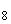 0,06 529 N,N-Диэтиламино-2,5-дигидрокси-бензолсульфонат2624-44-4 C10H15 NO5 S 0,025 530 2-(Диэтиламино)-N-(2,6-диметилфенил)ацетамид137-58-6 C14H22 N2O 0,01 531 Диэтиламинометиловый эфир34322-82-С5Н13NО 0,01 532 Диэтиламинометилтриоксисилан C5H15NO3Si 0,1 533 2-(Диэтиламино-N-(2,4,6-триметилфенил)ацетамида гидрохлорид1027-14-1 C18H24N2O·ClH 0,01 534 2- (N ,N-Диэтиламино) этанол100-37-8 C6H15NO 0,04 535 2-(Диэтиламино)этил-4-аминобензоат59-46-1 C13H20N2O20,01 536 [2-(Диэтиламино)этил-4-аминобензоат гидрохлорид51-05-8 C13H20N2O2·СlН 0,01 537 N-[2-(Диэтиламино)этил]-4-(диметиламино)-2-метокси-5-нитробензамида гидрохлорид89591-51-5 C14H22N4O40,01 538 2-(Диэтиламино)этил-2-метилпроп-2-еноат105-16-8 C10H19NO2 0,06 539 Диэтилбензол 25340-17-4 C10H140,005 540 N,N-Диэтилбензо(d)-1,3-тиазол-2-илсуль-фенамидC11H14N2S20,1 541 (L) Диэтилбутендиоат 141-05-9 C8H12O40,03 542 Диэтиленгликоля диметиловый эфир 111-96-6 С6Н14О30,1 543 N, N-Диэтилметилбензамид 26545-51-7 C12H17NO0,03 544 N,N-Диэтил-4-метил-1-пиперазинкарбоксамид90-89-1 С10Н21N3О 0,05 545 Диэтил-(2-метилпропил) пропандиоат10203-58-4 С11Н20O4 0,02 546 N,N-Диэтил-1-метил-1-этоксисиланамин128422-86-6 C7H19 NOSi 0,08 547 Диэтилпропандиоат105-53-3 C7H12O40,1 548 N,N-Диэтил-1,4-фенилендиамина сульфат6065-27-6 C10H16N2·H2O4 S 0,015 549 N,N-Диэтил-1ОН-фенотиазин-10-этанамина гидрохлорид1341-70-8 C18H22N2 S·ClH 0,01 550Диэтилфталат 84-66-2 C12H14O4 0,01 551 N,N-Диэтилхлорацетамид2315-36-8 C6H12ClNO0,01 552 (R*,S*)-4,4’-(1,2-Диэтил-162-этандиил)бис(бензолсульфонат) дикалия13517-49-2 C18H20 O6 S2K 0,1 553 0,0-Диэтокситиофосфорил-0--циано-метилбензальдоксим14816-18-3 C13H17N2O3PS 0,001 554 Добавка смазочная “Экос-Б-3”0,1 555 транс,транс,транс-Додекатриен-1,5,945036-11-1 C12H20 0,01 556 Доксициклин гидрохлорид100929-47-3 C22H25ClN2O80,01 557 Жарилек С101 (смесь: монобензилтолуол 75%; дибензилтолуол 25%; эпоксидная добавка)0,02 558Железо (2)-аммоний сульфат 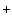 гексагидрат (по железу)7783-85-9 H8FeN2O8S2·Н12 О6 0,01 559 Железо динитрат (по железу)14013-86-6 FeN2O6 0,004 560 Железо дихлординикотинамид0,1 561 Железо (2) октадеканоат (в пересчете на железо)2980-59-8 С36Н70FеO40,004 562 Железо пентакарбонил13463-40-6 C5FeO5 0,001 563 Железо сульфит (основной)0,05 564 Жир животный специальный (по стеариновой кислоте)0,2 565 Жирные синтетические кислоты фракций С10-С160,1 566 Жирные талловые кислоты 0,5 567 Замасливатели: БВ; М-11; Н-1; П-22;Синтокс 12 и 20М; Тепрем-60,05568 Изоамилацетат123-92-2 С7Н14О2 0,2 569 Изоаминопарафинов хлоргидрат0,1 570 Изоаминопарафины0,03 571 2-(4-Изобутилфенил) пропионовая кислота15687-27-1 C13H18O2 0,01 572 Z-Изолейцин73-32-5 C6H13NO2 0,7 573 Изомеры спиртов С7-С110,1 574 1-Изопропиламино-3-(1-нафтокси)-2-пропанола гидрохлорид318-98-9 C16H22ClNO20,003 575 З-Изопропилбензо-2,1,3-тиадиазинон-4(3Н)-он-2,2-диоксид25057-89-0 C10H12N2O3S 0,05 576 2-Изопропил-4-гидрокси-6-метилпиримидин C8H12N2O 0,1 577 4,4’-Изопропилиденбис(2,6-ди-бромфенол)79-94-7 C15H12Br4O20,1 578 4,4’-Изопропилидендифенол, полимер с дихлоркарбонатом0,2 5792-Изопропил-5-метилфенол89-83-8 C10H14O 0,02 580 N-Изопропил-N’-фенилфенилен-1,4-диамин3085-82-3 C15H18N20,02 581 Изофталевая кислота121-91-5 C8H8O4 0,01 582 1-Изоцианато-4-(4-изоцианатофенил)метил-бензол101-68-8 C15H10N2О20,001 583 Ингибитор коррозии ВНХ-1 1,5 584 Ингибитор коррозии ВНХ-5 2 585 Ингибитор коррозии ВНХ-Л-20 1 586 Ингибитор коррозии ИФХАН-25 0,4 587 Ингибитор коррозии ИФХАН-29 1,2 588 Ингибитор коррозии ИФХАН-31-1 0,08 589 Ингибитор коррозии ИФХАН-31-2 0,12 590 Ингибитор коррозии ИФХАН-31-3 0,05 591 Ингибитор коррозии КЛОЭ-15 8 592 Ингибитор коррозии ЛНХ-В-11 1 593 Ингибитор коррозии ЛНХ-В-19 0,1 594 Ингибитор коррозии М-1 0,8 595 Ингибитор коррози “Нефтехим-1”(талловое масло - 32%; керосин - 20%; полиэтиленполиамиды - 8%; стабильный катализатор - 10%)0,5 596 Ингибитор коррозии СНПХ-1002 “Б”0,02 597 Ингибитор коррозии СНПХ 1003 0,02 598 Ингибитор коррозии СНПХ 6011 “Б”0,15 599 Ингибитор коррозии СНПХ 6301 “З”0,2 600 Ингибиторы коррозии: СНПХ 6301 “А”;СНПХ 6302 “А”; СНПХ 6302 “Б” (по изопропиловому спирту)0,2 601 Ингибитор коррозии ТАФ0,02 602 -Ионон 14901-07-6 С13Н20О 0,01 603 Иргафос-128 0,5 604 диИттрий диоксидсульфид(в пересчете на иттрий)12340-04-4 O2SY 0,02 605 Иттрий оксид (в пересчете на иттрий)12036-00-9 YO 0,02 606 Йодбензол 591-50-4 С6Н5I 0,02 607 Йодинол (в пересчете на йод)0,04 608 Йодхлорметан593-71-5 CH2ClI 0,06 609 Кадмий октадеканоат (в пересчете на кадмий)2223-93-0 С36Н70СdO40,0003 610 Калий ацетат 127-08-2 С3Н2KО20,1 611 диКалий бис[-перокси-0:0]- тетрагидроксидиборат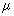 B2Н2K2O6 0,04 612 Калий гидросульфат7646-93-7 HKO4S 0,04 613 Калий йодат7758-05-6 IKО3 0,01 614 Калий йодид (в пересчете на йод)7681-11-0 IK 0,03 615 Калий нитрат7757-79-1 KNО3 0,05 616 Калий октадеканоат (в пересчете на калий)593-29-3 С18Н38KО2 0,006 617 Калий хлорат 3811-04-9 СlKО30,05 618 Калий хлорид7447-40-7 СlK 0,1 619 Кальций гидрофосфат дигидрат7789-77-7 СаНO4Р·Н4O2 0,1 620 Кальций гипохлорит7778-54-3 CaCl2O2 0,1 621 Кальций глицерофосфат 58409-70-4 С3Н7СаО6Р0,25 622 Кальций дигидроксид1305-62-0 СаН2О2 0,2 623 триКальций дифосфат7758-87-4 Са3О8Р2 0,05 624 Кальций карбид75-20-7 С2Са 0,3 625 Кальций карбонат синтетический471-34-1 ССаО3 0,5 626 Кальций оксид1305-78-8 СаО 0,3 627 Кальций пантотенат63409-48-3 C9H16 Ca0,5 NO50,05 628 Кальций фторид фосфат (содержаниефосфора до 40%, фтора до 3%)12015-73-5 Ca5 FO12P3 0,1 629 Кальций дихлорид10043-52-4 CaCl2 0,05 630 DL-Камфора21368-68-3 C9H16O1,0 631 Канамицина сульфат25389-94-0 C18H36 N4O11·H2 O4S 0,001 632 Канифоль глицериновый эфир8050-31-5 0,1 633 Канифоль талловая 8050-01-7 0,5 634 -Капролактон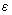 502-44-3 C6Н10O2 0,05 635 Карбоксибензилпенициллинадинатриевая соль4800-94-6 C17H18N2Na2O6S 0,0025 636 2-Карбокси-3,4-диметокси-бензальизоникотиноилгидр азон, диэтиламмониевая соль моногидрат0,15 637 Карбоксиметилцеллюлоза0,15 638 Карболигносульфонат пековый (талловый пек -43%; лигносульфонаты-42 %; натр едкий - 5%;карбокси-метилцеллюлозы натриевая соль - 10%)0,2 639 Карбоновые кислоты С1-С6 (по муравьиной кислоте)0,2 640 -Карбоэтоксиизопропил--карбометоксиизопропиламинC11H20NO4 0,1 641 Карпатол-30,5 642 Катализатор кадмий-кальций-фосфатный (по кадмию)0,0003 643 Катализатор цинк-хромовый синтеза метанола по хрому шестивалентному)0,0015 644 Каучук СКТН (пыль)0,5 645 Керосин 8008-20-6 1,2 646 Клей ВК-9 (по ацетальдегиду)0,01 647 Клей укрепленный 1,0 648 Кобальт дихлорид (в пересчете на кобальт)7646-79-9 CI2Co 0,001 649 Кобальт карбонат (в пересчете на кобальт)7542-09-8 ССоО3 0,003 650 Композиционный материал БТХ-150,02 651 Конденсированная сульфитно-спиртовая барда1,0 652 Красители органические   активные винилсульфоновые: алый 4 ЖТ;алый (смесовой) Ш; бордо 4СТ; желтый 2 КТ; желтый светопрочный2КТ; красно-коричневый 2 КТ;красно-фиолетовый 2 КТ; красный СТ; красный СШ;красный 4СШ; оранжевый ЖТ;оранжевый 2ЖШ; темно-синие5КТ и 5ЗТ; ярко-желтый 4ЗШ0,02 653 Красители органические активныехлортриазиновые: голубой 4З;золотисто-желтый 2 КХ;оранжевый 5 К; фиолетовый 4 К;черный К; ярко-голубой К и КХ;ярко-желтые 5З и 5ЗХ; ярко-красные5 СХ и 6С; ярко-оранжевый КХ0,02 654 Красители органические анионные: коричневые Ж и 5“З“М0,02 655 Красители органические анионные: коричневый 5К, синий; кислотныйоранжевый; спирторастворимый оранжевый 2Ж (азокрасители)0,03 656 Красители органические антрахиновые дисперсные: синий-2, сине-зеленый, розовый0,05 657 Красители органические винилсульфоновые активные: красный ЖТ, ярко-оранжевый0,02 658 Красители органические прямые:желтый светопрочный О; кислотныйкоричневый 4Ж; алый; синий светопрочный КУ; черные: светопрочный С, 4К, прямой и 3 для кожи, СВ-У, “Универсальный", С; бордо; СВ-СМ,  для кожи, СВ-4ЖМ; красный 2С; чисто-голубой (азокрасители)0,03 659 Красители органические прямые триазиновые: алый светопрочныйС; зеленый светопрочный,зеленый светопрочный 2ЖУ;ярко-зеленый светопрочный 4Ж0,02 660 Красители органические: тиразольоранжевый 2 "Ж" и тиразольсине-черный (по этилцеллозольву)0,7661 Красители органические трифенилметановые кислотные: голубой О; фиолетовый С; ярко-голубой-30,05 662Красители трифенилметановые основные: синий К; фиолетовый К; ярко-зеленый оксалат; ярко-зеленый сульфат0,01663 Краситель органический капрозоль коричневый 4К0,05 664 Краситель органический кислотный сине-черный0,03 665 Краситель органический кислотный синий 740,001 666 Краситель органический кислотный черный (смесь кислотного сине-черного и кислотного оранжевого)0,02 667 Краситель органический кубовый синий О0,05 668 Краситель органический прямой черный 2С6428-38-2 С48Н40N13Nа3 O13 S30,03 669 Краситель органический тиразоль бордо С (состав: натриевая сольхромового  комплекса 1:2 моноазокрасителя 1-фенил-3-метил-4(2’окси-5-нитрофенилазо)пиразолон-5 - 12%; этилцеллозольв - 72%; 4-этиленгликоль, вода, триэтаноламин, диметилформалид) (по красителю)0,03 670 Краситель органический тиразоль желтый (состав: натриевая соль хромового комплекса 1:2 моноазокрасителя 1-фенил-3-метил-4(2’ карбоксифенилазо)-пиразолон - 5-12%; этилцеллозольв - 72%; этиленгликоль, вода, минеральные соли) (по красителю)0,03 671 Краситель органический трифенилметановый бриллиантовый зеленый0,005 672 Краситель органический черный для кожи покрывной (по нигрозину)0,03 673 Краска порошковая эпоксидная0,01 674 Кремния диоксид аморфный7631-86-9 O2Si 0,02 675 Кремний тетрахлорид10026-04-7 CL4Si 0,2 676 Ксантинола никотинат437-74-1 C13H21N5O4·C6H5NO20,02 677 Ксероформ (в пересчете на висмут)0,01 678 Кубовые остатки производства бутиловых спиртов0,1 679 Кубовые остатки тетрафторэтилена (по тетрафторэтилену)0,01 680 -Лактон-2,3-дегидро-гулонат натрия134-03-2 C6H7NaO6 0,02 681 Лак УР-231 (по ксилолу)0,2 682 Лантана ортоалюминат кальция метатитанат0,05 683 диЛантан триоксид1312-81-0 La2O3 0,06 684 Лантан трифторид13709-38-1 F3La 0,03 685 Латекс СКС-30 ШР (по стиролу)0,04 686 Леворин 0,01 687 L-Лейцин 61-90-5 C6H13NO2 0,7 688 Летучие компоненты перхлорвиниловой смолы (по хлору)0,06 689 Летучие продукты 25% раствора метил-орто-формиата в метаноле (по метилформиату)0,04 690 Лигниновый преобразователь ржавчины (в пересчете на фосфорную кислоту)0,02 691 Лигнопол МФ1,0 692 Лигносульфонат железа0,5 693 Лигносульфонат технический модифицированныйгранулированный на сернокислом натрии0,1 694 Лигносульфонаты (аммония, аммония жидкого, натрия порошкообразного, натрия жидкого, материал литейный связующий)0,5 695 L-Лизин56-87-1 С6Н14N2О2 0,7 696 диЛитий карбонат (в пересчете на литий)554-13-2 Сli2О3 0,005 697 Литий хлорид (в пересчете на литий)7447-41-8 CILi 0,02 698 Люминофор КТЦ-626-1 (по иттрию)0,02 699 Магний диборид12397-24-9 Mg3B2 0,02 700 Магний полиборид12230-32-9 MgB12 0,02 701 Магний сульфат гептагидрат10034-99-8 MgO4S·H14O7 0,04 702 Маннит0,05 703 Марганец октадеканоат (в пересчете на марганец)3353-05-7 С36Н70MnO40,005 704 Масло базиликовое 0,001 705 Масло гераниевое 0,002 706 Масло из древесной зелени пихты белокорой0,1 707 Масло минеральное нефтяное (веретенное, машинное, цилиндровое и др.)0,05 708 Масло сосновое флотационное1,0 709 Масло талловое легкое0,5 710 Масло талловое лиственное0,5 711 Масло хлопковое0,1 712 Мастика У9М (по этилацетату)0,1 713 Медь (II) октадеканоат (в пересчете на медь)660-60-6 С36Н70СuO40,005 714 (L)-1,8-Ментандиол гидрат2451-01-6 С10Н20О2·Н2О 0,5 715 Ментилоксиуксусная кислота40248 С16Н22О2 0,1 716 3-Меркаптопропионовая кислота107-96-0 C3H6O2S 0,002 717 Меркаптоуксусная кислота68-11-1 C2H4O2S0,001 718 Метан74-82-8 CH4 50,0 719 Метатитановая кислота Н2ТiO30,5 720 Метациклина гидрохлорид3963-93-9 C22H23ClN2O80,01 721 Метиладипинат627-91-8 C7H12O4 0,05 722 3-(Метиламиноацетил) индол C11H13N2O0,01 723 Метил(аминотиооксометил) карбамат51863-38-8 С3Н6N2O2S 0,05 724 (+)-трео-1S,2S-2-Метиламино-1-фенилпропанолC10H14NO 0,002 725 4-(Метил-n-амино)фенол сульфат1936-57-8 C7H9NO·1/2H2O4S 0,02 726 2-Метиламиноэтанол С3Н9NО0,05 727 17 -Метиландростен-4-ол-17-он-358-18-4 С20Н30O2 0,0001 728 2-Метиланилин95-53-4 C7H9N 0,005 729 3-Метиланилин108-44-1 C7H9N 0,01 730 4-Метиланилин 106-49-0 C7H9N 0,01 731 N-Метилбензоксазолон С10Н9NO20,02 732 Метил-1,4-бензолдикарбонат амидC9H9NO30,03 733 Метилбензолсульфонат 80-18-2 C7H8O30,01 734 2-Метилбензолсульфоновая кислота88-20-0 CHOS 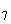 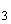 0,6 735 3-Метилбензолсульфоновая кислота617-97-0 CHOS 0,6 736 4-Метилбензолсульфоновая кислота104-15-4 CHOS 0,6 737 1-Метил-2-бромметил-3-этоксикарбонил-5-ацетокси-6-броминдолС15Н15Вr2NО30,02 738 3-Метилбутаналь590-86-3 С5Н10О0,03 739 Метилбутаноат623-42-7 С5Н10О2 0,05 740 3-Метилбутановая кислота503-74-2 С5Н10О2 0,03 741 8-(3-Метилбут-2-енил)-5,4‘-дигидрокси-7-0--Д-глюкопиранозилфлавананонС25Н26О12 0,03 742 Метилгексаноат 106-70-7 C7H14О20,03 743 З-Метилгепт-6-ен-2-он 39257-02-8 C8H14O0,1 744 2-(1-Метилгептил)-4,6-динитрофенилбут-2-еноат 6119-92-2 C18H24N2O60,01 745 Метил-4-гидроксибензоат 99-76-3 C8H8О30,05 746 Метил-2-гидрокси-3-хлорпропаонатС4Н7СlО3 0,005 747 4-Метил-5-(2-гидроксиэтил)-3-(2-метил-4-аминопиримидинил-5-метил)тиазолий хлорид7019-71-8 C12H18BrN4О2S 0,003748 N-Метил-d-глюкамин 6284-40-8 C7H17NO50,15 749 N-Метил--L-глюкозамидо--L-дигидрострепто-эидострептидин128-46-1 C21H41N7O120,005 750 9-Метил-1,2-дигидрокарбазол-4-(3Н)-онC13H11NO 0,03 751 2S-транс-Метил-6,8-дидеокси-6-[[[(1-метил-4-пропил-2-пирролидинил)карбонил]амино]-1-тио-Д-эритро-  -Д-галакто-октопиранозида гидрохлорид моногидрат7179-49-9 C18H34N2О6S·СН· Н2О 0,01 752 4-Метил-1,3-диоксан-4-этанол2018-45-3 С7Н14О30,01 753 2-Метил-1,3-диоксолан C4H8O0,2 754 4-Метил-1,3-диоксолан-2-он108-32-7 С4Н6О20,07 755 Метиленциклобутан598-61-8 C5H10 0,1 756 Метил-2-изобутилметилфосфоноксиакрилат C9H18О4P 0,003 757 Метилизопропениловый эфир C4H8O 0,5 758 1-Метил-3-изопропилбензол 535-77-3 С10Н140,03 759 1-Метил-4-изопропилбензол 99-87-6 С10Н140,03 760 Метилизоцианат624-83-9 С2Н3NО 0,003 761 2-Метилимидазол693-98-1 C4H6N2 0,01 762 N-Метилкарбаминовой кислоты2-метилфениловый эфир58481-70-2 C9H11NО2 0,01 763 N-Метилметанамин-2,3,6-трихлорбензоата смесь с N-метилметанамин- (2,4-дихлорфенокси)ацетатом54351-34-7 C9H10Сl3N·C10H10 Cl2N 0,0003 764 Метил-3-метилбутаноат553-24-1 C6H12О20,05 765 7-Метил-3-метиленокта-1,6-диен123-35-3 C10H160,015 766 Метил- 2-метилпропаноат547-63-7 С5Н10О20,1 767 5-Метил-2-метоксианилин120-71-8 C8H11NO0,02 768 2-Метилнафталин91-57-6 С11H100,02 769 6-(1-Метил-4-нитроимидазолил-5)-меркаптопуринC8H5N7О2S 0,002 770 2-Метил-3-нитро-4-метоксиметил-5-циан-6-гидроксипиридин6281-75-0 C9H9N3О4 0,01 771 1-{N-[1-Метил-2-(5-нитрофур-2-ил)этилиден]амино}-имидазолидин-2,4-дион1672-88-4 C11H11N3О50,02 772 2-Метил-3-оксопропанонитрил26692-50-2 C4H5NO 0,15 773 2-Метилпентадиол-1,4С6Н13О2 0,1 774 4-Метилпентановая кислота 646-07-1 C6H12O2 0,01 775 4-Метилпентаноилхлорид38136-29-7 С6Н11 СlО 0,005 776 З-Метилпентен-1-ин-4-ол-З3230-69-1 С6Н9O 0,01 777 3-Метилпентен-2-ин-4-ол-1105-29-3 С6Н9O 0,01 778 4-Метилпент-3-ен-2-он141-79-7 С6Н10O0,03 779 6-Метил-2-пиридинкарбоновая кислота934-60-1 C7H7NО2 0,02 780 6-Метил-2-пиридинкарбоновой кислоты гидрохлорид87884-49-9 C7H7NO2·ClH 0,02 781 4-Метил-1-пиперазинамин6928-85-4 C5H13N3 0,1 782 3-(4-Метилпиперазин-1-илиминометил) рифамицин SV13292-46-1 C43H58N4O12 0,001 783 2-(4-Метил-1-пиперазинил)-10-метил-3,4-диазафеноксазин, дигидрохлорид24853-80-3 C16H21Cl2N5О 0,01 784 3-Метилпиразол 1453-58-3 С4Н6N30,03 785 5-Метилпиразол29004-73-7 С4Н6N30,03 786 2-Метилпиридин109-06-8 С6Н7N 0,2 787 3-Метилпиридин108-99-6 С6Н7N 0,08 788 4-Метилпиридин108-89-4 С6Н7N 0,08 789 1-Метилпирролидин-2-он872-50-4 C5H6NO 0,3 790 2-Метилпропан75-28-5 С4Н10 1,5 791 2-Метил-1,3-пропандиол2163-42-0 C4H10O2 0,1 792 2-Метилпропан-2-ол75-65-0 С4Н10О 0,3 793 2-Метилпроп-1-ен115-11-7 С4Н80,1 794 2-Метилпропеновой кислоты 2,2,3,3-тетрафторпропиловый эфир45102-52-1 C7H8F4О2 0,1 795 2-Метилпропилбензол 538-93-2 С10Н140,2 796 2-Метилпропил-2-гидроксибензоатС11Н14О3 0,05 797 2-(1-Метилпропил)-4,6-динитрофенол530-17-6 C10H12N2О50,005 798 2-Метилпропил-2-метилпропаноат97-85-8 C8H16O2 0,15 799 Метилпропионат554-12-1 C4H8О2 0,1 800 2-Метил-5-пропилфуран 1456-16-2 C8H12O0,01 801 2-Метилпропионовая кислота79-31-2 C4H8О2 0,03 802 4-Метилтетрагидро-1,3-изобензофуран73313-15-8 С9Н10O3 0,03 803 4-Метил-1,2,3,6-тетрагидроизофталевый ангидридС9Н10O3 0,03 804 3-(Метилтио)пропаналь 3268-49-3 C4H8OS0,0001 805 2-(3-Метил-1,2,4-триазол-5-илтио) уксусной кислоты морфолиниевая сольC9H14N4О2S 0,3 806 4-Метил-1,1,1-трихлорпент-3-ен-2-ол6111-14-4 C6H9 Cl3О 0,02 807 4-Метил-1,1,1-трихлорпент-4-ен-2-ол25308-82-1 C6H9 Cl3О 0,02 808 Метилтрихлорсилан 75-79-6 CH3Cl3Si0,03 809 -Метилтрицикло[3,3,1,1] дeкaн-1-мeтaнaмин гидрохлорид1501-84-4 C12H21N·ClH 0,005 810 10-Метилундециловый спирт20194-45-0 C12H26O 0,01 811 Метилфенилкарбинол98-85-1 C8H10О 0,05 812 Метилфенилкарбинольная фракция производства стирола:- по  -фенилэтиловому спирту 0,14 - по ацетофенону 0,003 813 3-Метил-1-фенил-2-пиразолин-5-он89-25-8 C10H10 N2О 0,01 814 1-Метил-2-фенилтиометил-3-этоксикарбонил-6-броминдолC19H19BrNО2S 0,02 815 1-Метил-2-фенилтиометил-3-этоксикарбонил-4-диметиламинометил-5-гидрокси-6-броминдолC22H25Br2 NО2S 0,02 816 1-Метил-1-фенилэтанол617-94-7 C9H12 О 0,06 817 3-(1-Метил-2-фенилэтил)-5-[[фениламинокар-бонил]-амино]-1,2,3-оксадиазолий внутренняя соль34262-84-5 C8H8 N4О2 0,005 818 Метилфуран27137-41-3 С5Н6О 0,015 819 2-Метил-3-хлорпроп-1-ен563-47-3 C4H7 Cl 0,01 820 2-Метил-2-(3-хлорпропил)-1,3-диоксолан5978-08-5 C7H13 ClО2 0,03 821 2-(2-Метил-4-хлорфенокси) пропионовая кислота7085-19-0 С10Н11 СlО3 0,015 822 Метилхлорформиат79-22-1 С2Н3 СlO2 0,001 823 Метилцианобензоат C9H4 NО20,01 824 Метилцианопропаноат4107-62-4 С5Н7 NО21,5 825 2-Метил-5-этенилпиридин140-76-1 C8H9N 0,02 826 2-Метил-6-этиланилин24549-06-2 C9H13 N 0,04 827 Метилэтилацетат108-21-4 С5Н10 О20,1 828 2-Метил-1-этилбензол611-14-3 C9H12 0,03 829 3-Метил-1-этилбензол620-14-4 C9H12 0,03 830 4-Метил-1-этилбензол622-96-8 C9H12 0,03 831 1-Метилэтилгександеканоат142-91-6 С19Н39О20,15 832 1-(1-Метилэтил)-1,7-дикарбадодекаборан (12) (по бору)23868-54-4 С5Н18Br10 0,02 833 4,4’-[(1-Метилэтилиден)бис (тио) бис(2,6-бис(1,1-диметилэтил) фенол]23288-49-5 C31H48О2S20,01 834 4,4’-(1-Метилэтилиден) бисфенол80-05-7 С15Н16O20,04 835 2-(1-Метилэтил-5-метилциклогексанол15356-70-4 С10Н20O 0,03 836 1-Метилэтилнитрат1712-64-7 С3Н7NО3 0,05 837 2-Метил-5-этилпиридин104-90-5 C8H11N 0,01 838 N-(1-Метилэтил)-2-пропанамин108-18-9 C6H150,03 839 2-[(4-(1-Метилэтил)фенил) фенилацетил]-1н-индан-1,3-дион122916-79-4 С26О3 0,0002 840 1-Метилэтил-3-хлорфенилкарбамат101-21-3 C10H12ClNО20,02 841 D-(-)-2-[N-(1-Метил-2-этоксикарбонилвинил)]амино-2-фенилуксусной кислоты калиевая сольC14KNО40,05 842 Метиоприла диэтиламмониевая соль0,02 843 2-Метоксианилин90-04-0 C7H9NO 0,01 844 4-Метоксианилин104-94-9 C7H9NO 0,008 845 2-Метокси-3,6-дихлорбензойная кислота1918-00-9 СН6 Сl2О3 0,01 846 2-Метокси-3,6-дихлорбензойной кислоты диметиламиновая соль2300-66-5 С10Н13 Сl2NО30,015 847 2-Метокси-3,6-дихлорбензойной кислоты N-циклогексилоксимC14H15Cl2NО40,03 848 S-(N-метоксикарбонил-N-Meтоксикapбoнилметил-аминометил)-0-этилметилдитиофосфонатC9H19NO6S20,001 849 1-Метокси-4-нитробензол100-17-4 C7H7 NО30,02 850 1-Метоксипропан-2-ол107-98-2 С4Н10О20,5 851 1-(-Метоксифенил)-2,2-дифенилэтанол-1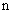 C21H20O20,05 852 3-Метокси-6-[N-(4-фталилсульфаниламидо]-3-метоксипиридазин13010-46-3 C19H15N4О6S 0,01 853 2-Метоксиэтанол 109-86-4 C3H8O20,3 854 2-(2-Метоксиэтокси) этанол111-77-3 С5Н12О30,2 855 Мефенаминовой и изомефенаминовой кислот натриевые соли0,12 856 19-Микозаминилнистатинолид1400-61-9 C46H77 NO19 0,05 857 Моноалкиловые (C8-С10) эфиры алк-2-ени-янтарных (C14-C17) кислот0,02 858 Моногидроперфторпропилтетрафторэтиловый эфирC5H2F10O 1,0 859 Моноглицериды ацетилированные дистиллированные0,1 860 Морфолин110-91-8 C4H9NO 0,01 861 Моюще-дезинфицирующее средство МДС-4 (по синтанолу ДС-10)0,005 862 Натрий альгинат9005-38-3 0,1 863 Натрий бензоат532-32-1 С7H5NaO0,05 864 диНатрий бис[-перокси-0:0] тетрагидро-ксидиборат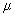 90568-23-3 Br2H2 Na2O60,02 865 Натрий гидрокарбонат144-55-8 СНNаО30,1 866 Натрий гидроксид1310-73-2 HNaO 0,01 867 Натрий гидросульфат гидрат10034-88-5 HNaО4 S·H2 O 0,04 868 Натрий гидросульфит7631-90-5 НNаО3 S 0,1 869 Натрий гипохлорит7681-52-9 CINaO 0,1 870 Натрий дигидрофосфат7558-79-4 HNa2О4P 0,1 871 тетраНатрий дифосфат 13472-36-1 N4О7P20,1 872 Натрий йодид (по йоду)7681-82-5 INa 0,03 873 Натрий карбоксиметилцеллюлозаС10Н20N2NаО3 0,1 874 диНатрий карбонат7542-12-3 СNа2О30,04 875 Натрий нитрат7631-99-4 NnaО30,05 876 Натрий нитрит7632-00-0 NNaO20,005 877 Натрий силикат6834-92-0 Na2O3Si 0,3 878 диНатрий сульфид1313-82-2 Na2S 0,01 879 диНатрий тетраборат декагидрат (в пересчете на бор)1330-43-4 В4Nа2О7·Н20О100,02 880 пентаНатрий трифосфат13573-18-7 NаО10 Р30,5 881 триНатрий фосфат7601-54-9 Na3О4 P 0,1 882 Натрий хлорид7647-14-5 CINa 0,15 883 триНатрия цитрат 2-68-04-2 С6Н5 Nа3О70,1 884 Нафталин-1,8-дикарбоновой кислоты ангидрид81-84-5 C12Н6 О30,015 885 афталин-1,4,5,8-тетракарбоновой кислоты диангидрид81-30-1 С14Н4 О60,01 886 2-Нафтиламиносульфокислота С10Н9NО3S 0,6 887 1-Нафтол90-15-7 C10H8O 0,003 888 НГЖ-5У (трибутилфосфат - 73%; дибутилфенил-фосфат - 20% смесь с турбинным маслом на основе триксиленилфосфата марки ОМТИ; полибутилметакрилата; эпоксидной смолы марки УП-532; хромоксана; диоктилдифениламина; фенил- -нафтиламина, бензотриазола до 100%)0,01 889 Неодим трифторид (в пересчете на неодим)15195-53-6 F3Nd 0,03 890 Неонол АФ-9-100,05 891 Ниобата лития шихта (ниобия оксид - 51%, лития оксид - 49%)0,1 892Ниобий7440-03-1 Nb 0,15 893Ниобий () оксид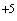 1313-96-8 Nb2O5 0,15 894 Нитрилотриметилентрис (фосфоновая) кислота6419-19-8 С3Н12NО9Р30,03 895 4-Нитроацетофенон940-14-7 C8H7NО30,02 896 4-Нитробензойная кислота 62-23-7 C7H5NО40,03 897 4-Нитробензойной кислоты хлорангидрид122-04-3 С7Н4 СlNО30,01 898 4-Нитробензолкарбоксимид-амидгидрохлорид15723-90-7 С7Н7N3О2·СlН 0,01 899 Нитрометан 75-52-5 СН3NО20,1 900 N-Нитро-N-метил-2,4,6-тринитроанилин479-45-8 С7Н5N5О8 0,012 901 Нитропарафины 0,25 902 2-Нитропропан 79-46-9 С3Н7 NO2 0,1 903 п-Нитростирола оксид С8Н6 NО30,02 904 2-Нитротолуол 88-72-2 C7H7 NО2 0,008 905 3-Нитротолуол 99-08-1 С7Н7 NО2 0,006 906 4-Нитротолуол 99-99-0 C7H7 NО2 0,006 907 4-Нитрофторбензол352-15-8 C6H4 FNO20,008 908 1-[N-(5-Нитрофур-2-ил)метилен-амино]имид-азолидин-2,4-дион 67-20-9 C8H6 N4О5 0,005 909 3-(5-Нитрофурфурилиденамино) оксазолидин-2-он67-45-8 С6Н6 N4 О4 0,01 910 1-(5-Нитрофурфурилиден) семикарбазид59-87-0 С6Н6 N4О4 0,00 911 4-Нитро-1-этоксибензол100-29-8 C8H9 NО30,01 912 2,2,3,3,4,4,5,5,5-Нонафторпентан-1-ол355-28-2 С5Н3 F9О0,05 913 Окзил 1,0 914 Оксанол-КД6 (смесь полиэтиленгликолевых эфиров синтетических спиртовых фракций C8-C10)0,1 915 2,2’-Оксибис(пропан)108-20-3 C6H14О0,4 916 1,1’-Оксибис(2-хлорэтан)111-44-4 C4H8Cl2О0,01 917 Оксидибензол 101-84-8 С12Н10О0,03 918 Оксиранометанол 556-52-2 С3Н6О20,04 919 Оксиэтилцеллюлоза 0,1 920 1-Оксо-1,5-диметилфосфолен-2 смесь с 1-оксо-1,3-диметилфосфоленом-3 в соотношении 1,5:10,08 921 2-Оксо-1-пирролидинацетамид7491-74-9 C16H10N2O20,05 9223-Оксо-N-фенилбутанамид102-01-2C10H11NO20,01 9231-Октадеканол 112-92-5 C18H38О0,1 924 (Z)-Октадец-9-еновая кислота112-80-1 C18H34О20,1 925 (L)-Октадец-9-еноат натрия143-19-1 С18Н33NаО21,3 926 Октафторбутен (смесь изомеров)11070-66-9 C4F8 0,1 927 Октафторпропан76-19-7 С3F8 100,0 928 Олефинсульфокислота из олефинов C15-C180,3 929 Олефинсульфонаты на основе олефинов С15-C180,1 930 Олефинсульфонаты натрия C12-C140,01 931 Олефины фракций C15-C180,07 932 Ортофосфорная кислота7664-38-2 Н3О4Р 0,02 933 Пектиназа грибная0,04 934 1,2,2,6,6-Пентаметилпиперидина 4-толуол-сульфонатC10H21N·С7Н7О3S 0,003 935 Пентандиаль 111-30-8 C5H8О20,03 936 Пентахлорбензол 608-93-5 C6HCl50,003 937 Пентахлорнитробензол 82-68-8 С6Сl5NО20,01 938 Пентахлорпропан 55632-13-8 С3Н3 Сl50,03 939 Пентахлорфенол87-86-5 C6HCl5O0,02 940 2-Пентил-3-фенилпропен-2-аль (по бензальдегиду)1331-92-6 C14H18O 0,04 941 Пентилформиат638-49-3 С6Н12О30,1 942 Перлит 0,05 943 Перметриновой кислоты этиловый эфир64628-80-4 С22Н22 Сl2О30,01 944 Пероксиды фракций жирных кислот C7-C90,15 945 Перфтор-2-метилпроп-1-ен382-21-8 C4F8 0,001 946 Петролейный эфир 0,2 947 Пиперазин 110-85-0 C4H10 N20,01 948 Пиперидин 110-89-4 C5H11N0,01 949 3,6-Пиридазиндиол 123-33-1 C4H4 N2О20,1 950 2,6-Пиридиндиметанолбис (метилкарбамат)1882-26-4 С11Н15 N3О40,04 951 4-[(3-Пиридинил)амино] бутаноат натрия62936-56-5 C10H11 N2NaО30,02 952 Пиридин-3-карбоксамид 98-92-0 C6H6 N2О0,01 953 Пиридин-4-карбоновая кислота 55-22-1 C6H5 NО20,01 954 2,4,6(1Н,3Н,5Н)-Пиримидинтрион67-52-7 C4H4 N2О30,1 955 Пирролидин 23-75-1C4H9N 0,005 956 Платифиллин гидротартрат0,002 957 Полиакриламид анионный АК-6180,25 958 Полиакриламид катионный АК-6170,25 959 Полиамин Т 0,03 960 Поли-(1,2,3,4)-2-амино-2-дезокси- -Д-глюкопираноза0,03 961 Поли-[N’-бис(гидроксиэтил) уреидо] фенилметан0,05 962 Поли-[N’-бис-(триметилсилоксиэтил) уреидо]фенилметан0,05 963 Поливинилбутираль 0,1 964 Поливиниловый спирт 9009-84-5 (С2Н5О)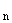 0,1 965 Поли-[N’-гидроксиэтилуреидо] фенилметан0,05 966 Поли-(Д-глюкозамин, частично N-ацетилированный9012-76-4 0,0005 967 Поли(2,5-дигидрооксифенилен)-4-тиосульфокислоты натриевая соль0,03 968 Полидим (смесь диметиламинных солей 2,3,6-трихлорбензойной кислоты)0,01 969 Полиизоцианат 0,02 970 Поли-(1,2,3,4)-2-N-карбоксиметил-2-дезоксиметил-2-дезок-6-0-карбоксиметил- -Д-глюкопираноза, натриевая соль0,03 971 Полимер метил-2-метилпроп-2-еноата, винилбензола и проп-2-енонитрила[[C5H9О2][C8H8]· [С3Н3 N]]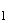 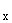 0,1 972 Полимер метилпроп-2-еноата, бутилпроп-2-еноата и винилбензола[C4H7О2][C7H12О2]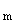 [C8H8 ]0,1 973 Полимер 2-метилпроп-2-еновой кислоты и метил-2-метилпроп-2-еноата[[C4H7 О2][C5 H9О2]]0,05 974 Полимер проп-2-енонитрила с проп-2-ен-1,2-дикарбоновой кислоты[[С3Н3 ]·[С5Н6О4]]0,02 975 Полимер формальдегида и диоксолана[[СН2 О]·[С3Н6О2 ]]0,1 976 Полимеры и сополимеры на основе акриловых и метакриловых мономеров0,1 977 Полиметилсилоксановая жидкость ПМС-400 (по тетраэтоксисилану)0,1 978 Полиоксиэтиленгликолевые эфиры высших жирных спиртов0,025 979 Полисорб-1 0,1980 Полихлоркамфен8001-35-2 C10H10Cl80,007 981 Полиэтенхлорид с акрилонитрилом[С3Н3 N][С2Н3Сl]0,1 982 Полиэтилен 9002-88-4 (С2Н4)0,1 983 Полиэтиленгликоли: ПЭГ-400, ПЭГ-6000 25322-68-3 Н(С2Н4 О)ОН0,15 984 Полиэтиленполиамин 0,01 985 Полиэтиленполиаминополи (метилфосфоновых) кислот натриевая соль:- по формальдегиду 0,03 - по пыли реагента 0,01 986 Полиэтилентерефталат 25038-59-9 [C10H8 О4]0,05 987 Полиэтилентиурамдисульфид, цинковая соль0,001 988 Препарат “Грамекс” (триэтиленгликоль - 41,8%,2-карбометокси-[(4-метил-6-метокси-1,3,5-триазин-2-ил)аминокар-бонил]бензолсульфамид - 12,5%,диэтилэтаноламин - 3,9%, вода - 41,8%)0,03 989 Препарат “Круг” (триэтиленгликоль - 42%, 2-хлор-[(4-диметил-амино-6-изопропили-дениминокси-1,3,5 -триазин-2-ил)аминокарбонил]-бензол-сульфамид -12 ,5%, диэтаноламин - 3,5%, вода - 24%)0,03 990 Препарат “Сихат” (дефолиант - действующее начало - натрия трикарбомидохлорат)0,1991 Препарат “Эллипс” (триэтиленгликоль - 42%,2-хлор-{[4-диметил-амино-6-(-метил) пропили-денаминоокси-1,3,5-триазин-2-ил]аминокарбонил}-бензолсульфамид - 12,5%, диэтаноламин - 3,4%,  вода - 42,1%)0,03 992 Присадка “Маcма-1602” (по алкилфенолам)0,01 993 Присадка “Микс” (по дисульфиду изобутилена)0,1 994 Присадка “Необас” (по алкилфенолу) 0,01 995 Присадка “Пропинол Б-400” (по окиси пропилена)0,02 996 Присадка С-5А (олигоизобутинилсукцинимиддиэтилентриамина в масле индустриальном)0,1997 Присадка “Фосфоксит-7” (по триэтаноламину)0,04 998 Присадка “Фриктол”0,05 999 Присадки “Борин” (по алкилфенолам)0,01 1000 Присадки “Гидропол-200” (по окиси пропилена)0,02 1001 L-Пролин147-85-3 С5Н9 NО2 0,7 1002 Пропан-1,2-диол57-55-6 C3H8 O20,03 1003 Пропановой кислоты 3,4-дихлоранилид709-98-8 C9H9 Cl2NO0,00210041,2,3-Пропантриол 56-81-5 C3H8 O30,1 10051,2,3-Пропантриола тринитрат55-63-0 С3Н5 N3О9 0,002 1006 1,2,3-Пропантриол моно(дигидрофосфат) железа27289-15-2 С3Н7 FеО6Р 0,04 1007 Проп-2-ена тетрамер6842-15-5 С12Н24 1,5 1008 Проп-2-ена тример13987-01-4 C9H18 0,05 1009 Пропилбутаноат105-66-8 C7H14О20,05 1010 Пропил-3,5-дииод-4-оксо-1(4Н)пиридинацетат587-61-1 C10H11 I2NО30,15 1011 Пропил-4-оксибензоат С9Н10О30,1 1012 Пропилпропионат 106-36-5 С6Н12О20,5 1013 S-Пропил-O-фенил-O-этилтиофосфат40626-35-5 C11H17О3PS0,0002 1014 Пропионилхлорид 79-03-8 С3Н5СlО0,02 1015 Пропионовой кислоты ангидрид 123-62-6 С6Н10 О30,015 1016 Пропионовой кислоты -лактон-3-(17--гидрокси-3-гидроксиандроста-4,6-диен-17--ил)0,03 1017 Пропионовой кислоты -лактон-3-(17--гидрокси-7-метоксиандроста-3,5-диен-17--ил)0,03 1018 Пропионовой кислоты 3-метокси-17--спиро-оксираниландроста-3,5-диен)0,03 1019 Протаргол (в пересчете на серебро)0,01 1020 Протеаза щелочная 0,01 1021 Пылегаситель ВПП-3 0,005 1022 Пыль абразивная 0,04 1023 Пыль акрилонитрилбутадиенстирольных пластиков (АБС-пластики марок 0809, 1106-30)0,1 1024 Пыль акрилонитрилбутадиен-стирольных пластиков (АБС-2020)0,03 1025 Пыль аминопласта марки КФА-7 0,05 1026 Пыль аминопластов 0,04 1027 Пыль ацетатного шелка 0,04 1028 Пыль аэрозолеобразующих взрвывоподавляющих составов (по хлориду натрия)0,1 1029 Пыль бумаги 0,1 1030 Пыль винипласта-90 0,01 1031 Пыль вискозного шелка 0,05 1032 Пыль выбросов табачных фабрик ( с содержанием никотина до 1,5% и смолистых веществ до 16%)0,03 1033 Пыль гетинаксов Г-2, Г-40,03 1034 Пыль древесная 0,1 1035 Пыль желатина 0,15 1036 Пыль инден-кумароновой смолы0,01 1037 Пыль капрона 0,05 1038 Пыль клея карбамидного сухого 0,06 1039 Пыль комбикормовая (в пересчете на белок)0,01 1040 Пыль композиционного полимерного носителя ВФС 42-1840-88 (интерполимерный комплекс эквимолярных количеств полиметакриловой кислоты и полиэтиленоксида 4000)0,1 1041 Пыль композиционного материала из кремний- и полимерсодержащих компонентов в соотношении 3:10,05 1042 Пыль костной муки (в пересчете на белок)0,01 1043 Пыль крахмала0,1 1044 Пыль лактозы0,1 1045 Пыль латуни (в пересчете на медь)0,003 1046 Пыль меховая (шерстяная, пуховая)0,03 1047 Пыль моркови0,02 1048 Пыль мыльного порошка0,1 1049 Пыль мясокостной муки (в пересчете на белок)0,01 1050 Пыль (неорганическая) гипсового вяжущего из фосфогипса с цементом0,5 1051 Пыль оптического отбеливателя Белофор КД-20,05 1052 Пыль отработанных расплавов титановых хлораторов0,01 1053 Пыль н-парафинов, церезинов0,6 1054 Пыль пектина0,1 1055 Пыль пемоксоли0,03 1056 Пыль пемолюкса0,02 1057 Пыль пищевых продуктов растительного происхождения (шелухи какао-бобов, порошка какао, ядер обжаренных орехов)0,03 1058 Пыль полиамида0,5 1059 Пыль полиамида ПА-6100,05 1060 Пыль полиарилатов (полиэфиры дифенилолпропана и хлорангидридов фталевых кислот)0,1 1061 Пыль поливинилпирролидона0,15 1062 Пыль поливинлхлорида0,1 1063 Пыль полиметилметакрилата0,1 1064 Пыль полипропилена0,1 1065 Пыль полистирола0,35 1066 Пыль полисульфонов0,3 1067 Пыль полиэфирной ненасыщенной смолы ПН-120,02 1068 Пыль прессматериала К-81-39 (по двуокиси кремния)0,05 1069 Пыль реактива Лестраде (карбонат натрия - 49%, сульфат аммония - 49%, нитропруссид натрия - 2%) (в пересчете на карбонат натрия)0,04 1070 Пыль резины на основе метилвинилдихлор-силана (по летучим хлорсодержащим компонентам)0,02 1071 Пыль сахара, сахарной пудры (сахарозы)0,1 1072 Пыль свеклы 0,01 1073 Пыль связующего СФП-011Л (фенолформальдегидная смола новолачного типа 90-94%, уротропин 6-10%)0,05 1074 Пыль синтетического моющего средства марки “ЛОТОС-М”0,01 1075 Пыль синтетической кожи (полиэфируретаны - 40%; волокно полиэфирное/лавсановое/ - 45%; попропиленовое - 15%)0,1 1076 Пыль слоистого эпоксидного углепластика0,02 1077 Пыль слюды 0,04 1078 Пыль сополимера винилхлорида и винилацетата0,1 1079 Пыль стекловолокна 0,06 1080 Пыль стеклопластика 0,06 1081 Пыль сульфонолов НП-1, НП-3 0,03 1082 Пыль талька0,5 1083 Пыль твердого раствора на основе титаната циркония, олова, лантана (по цирконию)0,11084 Пыль текстолита0,04 1085 Пыль тонко измельченного резинового вулканизата из отходов подошвенных резин0,1 1086Пыль углеродных волокнистых материалов на основе гидратцеллюлозных волокон0,051087 Пыль углеродных волокнистых материалов на основе полиакрилонитрильных волокон (по акрилонитрилу)0,03 1088 Пыль фенолформальдегидного пресс-порошка марки 03-010-020,05 1089 Пыль фенолформальдегидной смолы новолачного типа марки СФ-010, СФ-011, Э2-330-020,05 1090 Пыль фенолформальдегидной смолы резольного типа0,04 1091 Пыль фенопластов резольного типа (Э2-330-02; У2-301-07)0,05 1092 Пыль ферросплавов (железа - 51%, кремний - 47%) (по железу)0,02 1093 Пыль хлорированного натурального каучука0,02 1094 Пыль хромово-цинкового катализатора0,01 1095 Пыль яиц зерновой моли, трихограмм и пыльцы бабочек зерновой моли (в пересчете на белок)0,001 1096 Растворители РПК-240, РПК-280(по предельным углеводородам С12-С19)1,0 1097 Раунатин 39379-45-9 0,004 1098 Реагент антихлорозный из гидролизного лигнина2,0 1099 Реагент лилафлот OS-700 С (в пересчете на алифатические амины)0,003 1100 Реагент СОП-83 0,5 1101 Ревициклин (по рифампицину)0,001 1102 Рибонуклеиновой кислоты гидролизат0,1 1103 Рибофлавин 5’-дигидрофосфат 146-17-8 C17H21 N4О9 P0,01 1104 Рибофлавин нуклеотид 0,01 1105 Ртути соединения водорастворимые: сулема, уксуснокислая, азотнокислая, окисная и закисная ртуть (в пересчете на ртуть)0,0008 1106 Ртути соединения водо- и плохо-растворимые: каломель, сулема, азотнокислая окисная и закисная, окиси красная и желтая, уксусно-кислая, амидохлорная, двуйодистая (в пересчете на ртуть)0,001 1107 Ртути соединения плохо растворимые в воде: двуйодистая, амидохлорная, окиси желтая и красная, хлористая ртуть (в пересчете на ртуть)0,0009 1108 Ртуть бромид, роданид, сульфат (-1), сульфат (-2) (в пересчете на ртуть)0,0003 1109 Рубидий оксид (в пересчете на рубидий)12509-27-2 ORb 0,005 1110 Рутений диоксид12036-10-1 O2Ru 0,03 1111 Самарий оксид12035-88-0 OSm 0,05 1112 Сахарол (смесь дитерпеновых гликозидов стевиозида и ребаудиозида в соотношении 2:1)0,11113 Свинец октадеканоат (в пересчете на свинец)7428-48-0 С36Н70О4Рb 0,0003 1114 Селен аморфный7782-49-2 Se 0,05 1115 Селен сульфид7446-34-6 SSe 0,005 1116 Сенадексин 0,15 1117 Сера гексафторид (ОС-6-11)2551-62-4 F6S20,0 1118 диСера дихлорид10025-67-9 Сl2S20,01 1119 Сера пентафторид10546-01-7 F5S 0,001 1120 Сера элементная7704-34-9 S 0,07 1121 Серебро октадеканоат (в пересчете на серебро)24927-67-1 С18Н35АgО2 0,005 1122 L-Серин 56-45-1 С3Н7NО30,7 1123 Силан 7803-62-5 H4Si0,02 1124 Синтанол АЦСЭ-12 (по эфирам оксиэтилированных спиртов)0,004 1125 Синтанол ДС-10 (смесь фракций спиртов С10-С20 и оксида этилена)0,005 1126 Синтетические моющие средства “Био-С”, “Ока”0,01 1127 Синтетические моющие средства “Бриз”, “Вихрь”, “Лотос”, “Лотос-автомат”,”Юка”, “Эра”0,03 1128 диСкандий триоксид 12060-08-1 Sc2О3 0,04 1129 Смазка “Алюмол”0,05 1130 Смазка “Вутол” (по пропинолу В-400)0,02 1131 Смазка “Геол-1”0,05 1132 Смазка “Игнол” (по хлору)0,03 1133 Смазка “Полимол Ф”0,05 1134 Смазка "Укринол-214”1,0 1135 Смазки “Дитор”, “Ринол”, “Фарина” (по маслу минеральному)0,05 1136 Смазки ЛКС (текстильная, металлургическая)0,05 1137 Смазки технологические: Зимол; Литас; Литол-24; Северянка; Трансол-100; Трансол-200; Укринол-212; Униол; Шрус-4 (по маслу минеральному)0,05 1138 Смазки Укринол-211М, Укринол-2150,05 1139 Смазочно-охлаждающая жидкость “Авитол” (по синтанолу)0,011140 Смазочно-охлаждающая жидкость “Аквол-18” (по триэтаноламину)0,04 1141Смазочно-охлаждающая жидкость ОСМ-А0,05 1142Смола СТУ-3 0,024 1143 Смола эпоксидная на основе бисфенола F (по эпихлоргидрину)0,2 1144 Сольвент нафта 0,2 1145 Сорбиталь 20 (смесь полиэтиленгликолевых эфиров моно-дистеаратов ангидросорбитов)3,0 1146 L-Сорбоза 87-79-6 С6Н12 О6 0,1 1147 Стеарин 0,2 1148 Стрептомицина хлоркальциевый комплекс0,005 1149 Стронций карбонат1633-05-2 CO3Sr 0,05 1150 Стронций, растворимые соединения (нитрат, оксид) (в пересчете на стронций)0,015 1151 Сульфаминовая кислота5329-14-6 H3NO3S0,03 1152 7-Сульфамоил-6-хлор-3,4-дигидро-2Н-1,2,4-бензотиа-диазин-1,1-диоксид58-93-5 C7H8ClN3О3S20,01 1153 Сульфаниламидобензоат натрия10060-70-5 C7H7 N2 NaO2 S 0,01 1154 Сульфаниловой кислоты амид63-74-1 C6H8 N2O2 S 0,01 1155 Сульфаниловой кислоты N-[амино(имино)метил]амид57-67-0 C7H10 N4О2 S 0,01 1156 Сульфаниловой кислотыN-(4,6-диметил-пиримидин-2-ил)амид57-68-1 C12H14 N4О2 S 0,01 1157 Сульфаниловой кислоты N-(2,6-диметоксипиримидин-4-ил)амид122-11-2 C12H14 N4О2 S 0,004 1158 Сульфаниловой кислоты N-карбамоиламид547-44-4 C7H9 N3О3 S 0,01 1159 Сульфаниловой кислотыN-(3-метоксипиразинил-2)амид152-47-6 C11H12N4О2 S 0,01 1160 Сульфаниловой кислоты N-(6-метоксипиридазин-3-ил)амид80-35-3 С11Н12N4О3S 0,005 1161 Сульфаниловой кислотыN-(6-метоксипиримидин-4-ил)амид1220-83-3 C11H12N4О2S 0,005 1162 Сульфаниловой кислоты N-(4-сульфамоилфенил)амид6402-89-7 C12H13N3О4S20,01 1163 Сульфаниловой кислоты N-(тиазолил-2-)амид72-14-0 C9H9N3О2 S20,01 1164 Сульфаниловой кислоты N-(3-хлорпиридазин-6-ил)амид80-32-0 C10H9ClN4О2S 0,01 1165 Сульфаниловой кислотыN-(5-этил-1,3,4-тиадиазол-2-ил)амид94-19-9 C10H12N4О2S20,01 1166 Сульфаниловой кислоты N-(5-этил-1,3,4-тиадиазол-2-ил)амид, натриевая соль 1904-95-6 C10H11N4NaО2S20,01 1167 Сульфапен (по феноксиметилпенициллину)0,051168 Сульфимид 2-бензойной кислоты81-07-1 C7H5NO3S 0,02 1169 Сульфоэтоксилаты натрия C10-C130,02 1170 Сурьма7440-36-0 Sb 0,01 1171 Таллий йодид (в пересчете на таллий)7790-30-9 ITe 0,0004 1172 Талловый пек0,5 1173 Танацехол 0,05 1174 Тантал7440-25-7 Та 0,15 1175 Теофедрин (по амидопирину)0,003 1176 Теплоноситель ароматизированный АМТ-3000,05 1177 Терефталевой кислоты ди(2-этилгексил)овый эфирC24H38 О40,1 1178 Терефталоила дихлорид100-20-9 C8H4 Cl2О20,004 1179 Терлон 0,1 1180 1,1’,4’,1“-Терфенил92-94-4 C18H14 0,05 1181 Тетрабутоксититан (по бутанолу)С16Н36 О4Тi 0,1 1182 1,2,5,6-Тетрагидробензальдегид100-50-5 С7Н10 О 0,01 1183 За,4,7,7а-Тетрагидро-1Н-инден3048-65-5 C9H12 0,01 1184 1,2,3,4-Тетрагидро-9-метил-3-(диэтиламино-метил)-4Н-карбазол-4-онC17H16 N30,005 1185 1,2,3,4-Тетрагидронафталин119-64-2 С10Н12 0,04 1186 Тетрагидро-2-фуранол5371-52-8 C4H8 О2 0,1 1187 2,3,5,6-Тетраметилпиразин1124-11-4 C8H12 N2 0,02 1188 2,4,6,8-Тетраметил-2,4,6,8-тетра-азабицикло[3,3,0]-октандион-3,710095-06-4 C8H14 N4О20,05 1189 Тетран-5 (смесь: 1,4-метил-5,6-дигидропиран - 85,5%; 2,4-метилентетрагидропиран - 4,5%; изопропилнитрат - 10%)0,05 1190 Тетран-6 (смесь: 1,4-метил-5,6-дигидропиран - 38%; 2,4-метилентетрагидропиран - 2%; изопропилнитрат - 10%; дициклопентадиен - 50%)0,02 1191 Тетран-7 (смесь: 1,4-метил-5,6-дигидропиран - 38%; 2,4-метилентетрагидропиран - 2%; изопропилнитрат - 50%; дициклопентадиен - 10%)0,04 1192 Тетран двухкомпонентный (смесь:1,4-метил-5,6-дигидропиран - 74,9%; 2,4-метилентетрагидропиран - 23,9%;примеси - 1,2%)0,06 1193 Тетран четырехкомпонентный (смесь:1,4-метил-5,6- дигидропиран - 38%; 2,4-метилентетрагидропиран - 12%; циклогексилнитрат - 10%; дициклопентадиен - 40%)0,06 1194 2,33,3-Тетрафтор-2[1,1,2,3,3,3-гексафтор-2-(гептафторпропокси) пропокси]пропаноил-фторид (по фтористому водороду)2641-34-1 C9F18О30,5 1195 2,3,3,3-Тетрафтор-2-(гептафторпропокси-пропаноилфторид (по фтористому водороду)2062-98-5 C6F12 О20,3 1196 Тетрафторметан75-73-0 CF410,0 1197 2,2,3,3-Тетрафторпропил-2-фторпроп-2-еноат96250-37-2 C6H5 F5О20,01 1198 1,1,1,2-Тетрафторэтан 811-97-2 C2H2 F42,5 1199 1,2,4,5-Тетрахлорбензол 95-94-3 С6Н2 Сl40,13 1200 1,1,1,3-Тетрахлорпропан 1070-78-6 С3Н4 Сl40,01 1201 2,3,4,5-Тетрахлор-6-(трихлорметил) пиридин1134-04-9 С6Сl7 N 0,02 1202 Тетрахлорфосфоранил20762-59-8 Сl4Р 0,01 1203 Тетрацин (смесь: тетран двухкомпонентный - 89,4%; циклогексилнитрат - 9,3%; примеси - 1,3%)0,06 1204 Тетраэтилортосиликат 78-10-4 C8H20О4Si0,5 1205 Тетраэтилсвинец 78-00-2 C8H20Pb3·10 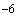 1206 Тилозин фосфат 0,02 1207 Тиоациланилид 0,2 1208 0,0’-Тиоди(1,4-фенилен)бис(0,0-диметилфосфат)3383-96-8 С16Н20О6Р2S30,01 1209 Тиокарбамид 62-56-6 СН4N2S0,01 1210 Тионилхлорид 7719-09-7 Cl2OS0,005 1211 Тиоуксусная кислота507-09-5 C2Н4OS0,02 1212 Тиофосфорилхлорид3892-91-0 CI3PS0,01 1213 L-Тирозин60-18-4 C9H11NO30,7 1214 Титан диборид 12045-63-5 TiB20,02 1215 Титан диоксид 13463-67-7 O2Ti0,5 1216 Титановые пылевые возгоны от шахтных хлораторов0,2 1217 Титан хром диборид39407-17-5 CrTiB20,02 1218 3-Толилкарбаминовой кислоты 3-(N-метокси-карбонил-амино)фениловый эфир0,01 1219 Триалкиламины (смесь аминов фракций C-C: тригептиламина, триоктиламина, тринониламина)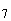 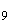 0,071220 Триалкилфосфины C12-C15 0,1 1221 Z-Треонин 80-68-2 С4Н9NО30,05 1222 (D-(-); L-(+) и DL-Трео-1(4-нитрофенил)-2-амино-1,3-пропандиол)C9H12 N2О40,01 1223 2,4,6-Триброманилин 147-82-0 С4Н4 Вr30,02 1224 1,3,5-Трибромбензол 626-39-1 С6Н3 Вr30,1 1225 Трибутиламин 102-82-9 C12H27N0,01 1226 Трибутилфосфат 126-73-8 C12H27 О4P0,01 1227 Трибутилфосфин 998-40-3 C12H27 P0,09 1228 Три(гидроксиметил)-аминометанС4Н11 NО30,15 1229 Три(2-гидроксиэтил)амин 102-71-6 С6Н15 NО30,04 1230 1,1,7-Тригидротридекафтор-гептан-1-ол 375-82-6 С7Н3 F13О0,05 1231 Тридеканол-1 112-70-9 C13H28О0,4 1232 Тридекафторгептановая кислотаC7HF13О21,0 1233 Трийодметан75-47-8 СНI30,04 1234 1,3,5-Триметилбензол 108-67-8 C9H120,1 1235 экзо-1,7,7-Триметилбицикло [2,2,1]гептанол-2124-76-5 C10H18O1,4 1236 1,7,7-Триметилбицикло[2,2,1] гептанон-2-сульфоновая-10 кислотаC10H16О4S 0,04 1237 3-(2,2,2-Триметилгидразиний) метилпропионат, бромидC7H17 BrN2О20,005 1238 [S-(L)]-3,7,11-Триметил-1,6,10-додекатриен-3-ол142-50-7 C15H26О 0,07 1239 1,1’-Триметиленбис(4-гидроксиминометил-пиридиний бромид), моногидратC15H24Br2N4·Н2О 0,01 1240 1,1’,4,4’,4“,4-Триметиленбис-(4-сульфанилилсульфаниламид)0,011241 3,5,5-Триметилоксаэолидиндион-2,4 127-48-0 C6H9NО30,01 1242 Триметилсульфоний бромид 25596-24-1 С3Н9ВrОS0,003 1243 N,N,-Триметил-10Н -фенотиазин-10-этанамин гидрохлорид58-33-3 C17H20N2S·ClH 0,01 1244 Триметилхлорсилан75-77-4 С3Н9СlSi 0,01 1245 4-[2,6,6-Триметил-1-циклогексен-1-ил] бут-3-ен-2-он79-77-6 С13Н20О 0,01 1246 4-(2,6,6-Триметилциклогексенил-1)-3-метилбутен-3-он-279-89-0 С14Н22О 0,05 1247 ,,4-Триметилциклогекс-3-ен-1-метанол98-55-5 C10H18O 0,0003 1248 3,5,5-Триметилциклогекс-2-ен-1-он78-59-1 C9H14 О 0,01 1249 3,5,5-Триметилциклогекс-3-ен-1-он (85%) смесь с 3-метоксикарбониламиноениловым эфиром 3-толилкарбаминовой кислоты (15%) /Бетанал0,001 1250 2,4,6-Тринитротолуол118-96-7 С7Н5 N3О60,007 1251 2,4,6-Тринитрофенол88-89-1 С6Н3 N3О70,01 1252 Тринитроэтилбензол 28655-68-7 С8Н7 N3О60,005 1253 Три(проп-1-енил)амин102-70-5 C9H15N0,01 1254 L-Триптофан73-22-3 C11H12 N2O20,05 1255 Трис(метилфенил)фосфат 1330-78-5 C21H21 О4P0,01 1256 Трифторметан 75-46-7 СНF310,0 1257 Трифторметансульфенилфторид17742-04-0 CF4S 0,003 1258 3-Трифторметиланилин 98-16-8 C7H6 F3N0,01 1259 3-(Трифторметил)дифенил-4-амин449-42-3 С13Н10 F3N 0,01 1260 2-Трифторметил-10-(3-диэтиламинопропионил)фенотиазин, гидрохлоридC20H23 F3N2 S·ClH 0,01 1261 Трифторметилтрифтороксиран 428-59-1 С3F6О0,03 1262 1,1,2-Трифтор-1,2,2-трихлорэтан 76-13-1 С2Сl2 F38,0 1263 Трифторхлорметан 75-72-9 ССlF330,0 1264 Трифторхлорэтилен 79-38-9 С2СlF30,01 1265 Трихлорацетат натрия 650-51-1 С2Сl3NаО20,2 1266 2,3,6-Трихлорбензойной кислоты диметил-аминная соль 3426-62-8 С7Н3Сl3О2·C2H7N 0,01 1267 Трихлорбензол 12002-48-1 С6Н3 Сl30,008 1268 Трихлордифенил 25323-68-6 C12H7Cl30,001 1269 Трихлорметилбензол 98-07-7 С7Н5Сl30,01 1270 1,1,1-Трихлор-2-метилпропан-2-ол57-15-8 С4Н7 Сl3О 0,01 1271 2-(Трихлорметил)-3,4,5-трихлорпиридин1201-30-5 C6HCl6N 0,02 1272 4-Трихлорметил-1-хлорбензол5216-25-1 C7H4 Cl4 0,001 1273 Трихлорсилан 10025-78-2 HCl3Si0,02 1274 2,3,6-Трихлортолуол 2077-46-5 С7Н5 Сl30,1 1275 2,4,6-Трихлор-1,3,5-триазин 108-77-0 C3Cl3 N30,005 1276 2,4,6-Трихлорфенилгидразина хлоргидрат76195-84-1 С6Н5 Сl3N2 0,001 1277 2,4,6-Трихлорфенол88-06-2 С6Н3 Сl3О0,003 1278 Трихлорэтилсилан115-21-9 С2Н5 Cl3Si0,005 1279 Три (хлорэтил) фосфат115-96-8 С6Н12 Сl3О4 Р 0,01 1280 Трицикло[3,3,1,1]декан 281-23-2 C10H160,0075 1281 Трицикло[3,3,1,1]декан-1-карбонилхлорид2094-72-6 C11H15 ClO 0,01 1282 Трицикло[З,З,1,1] деканкарбоновая кислота828-51-3 C11H16 O20,01 1283 Триэтиленгликоль112-27-6 C6H14O41,0 1284 Триэтиленгликоль диацетат111-21-7 C10H18O60,1 1285 Триэтоксисилан998-30-1 С6Н16О3Si0,01 1286 1,1,1-Триэтоксиэтан78-39-7 C8H18O30,2 1287 Уайт-спирит 8052-41-3 1,0 1288 Углерод оксид сульфид463-58-1 COS 0,1 1289 Уродан 0,5 1290 Фенантрен85-01-8 C14H10 0,01 1291 (DL-Фенилаланин)150-30-1 C9H11NО20,7 1292 2-Фенилантраниловой кислоты натриевая сольC13H10NNaO20,12 1293 4-Фенил-3-бутен-2-он122-57-6 C10H10 O0,1 1294 1,1’-(1,3-Фенилен)бис-1Н-пиррол-2,5-дион3006-93-7 C4H8 N2О30,01 1295 1,2-Фенилендиамин 95-54-5 С6Н8 N20,005 1296 Фенилен-1,4-диамин дигидрохлорид624-18-0 С6Н8 N2·Cl2H20,0005 1297 Фенилизоцианат103-71-9 C7H5 NO 0,01 1298 2-Фенилметандикарбоновая кислота2613-89-0 C9H8 О4 0,1 1299 L-1-Фенил-2-метиламинопропанол-1,гидрохлорид345-78-8 C10H15 NO·ClH 0,01 1300 N-Фенил-2-нафтиламин (при отсутствии в нафтаме 2-нафтиламина)28258-64-2 C16H13 N 0,03 1301 2-Фенилоксиран96-09-3 C8H8O0,03 1302 2-(4-Фенилпирролид-2-он-1-ил)ацетамид77472-70-9 C12H14 N2O20,01 1303 ФенилпропанолC9H12 O 0,45 1304 3-Фенилпропеналь104-55-2 C9H8O 0,03 1305 З-Фенилпроп-2-ен-1-ол 104-54-1 С9Н10О0,01 1306 Фенилтрихлорсилан 108-95-2 С6Н5 Cl3Si0,01 1307 Фенилундекановая кислота 50696-68-9 С17Н26О20,02 1308 N-Фенил-N-хлорацетамид 579-11-3 C8H8CINO0,01 1309 1-Фенилэтанол C8H10O0,14 1310 2-Фенилэтанол 60-12-8 C8H10O0,1 1311 2-Фенилэтиламин 64-04-0 C8H11N0,02 1312 1-Фенилэтилацетат C10H12O20,4 1313 0-Фенил-0-этилхлортиофосфат 38052-05-0 C8H10ClO2PS0,01 13142-Фенил-3-этоксикарбонил-4-[(диметил-амино)метил]-5-гидроксибензофуран, гидрохлорид51771-50-7 C20H21NO4·ClH 0,03 1315 З-Феноксибензальдегид 39515-51-0 С13Н10О20,03 1316 Феноксиметилпенициллановая кислота87-08-1 C16H18 N2O5 S0,0025 1317 Феноксиуксусная кислота 122-59-8 C8H8 O30,02 1318 2-Феноксиэтанол 122-99-6 C8H10O20,05 1319 Флотореагент Лилафлот OS 730 М0,4 1320 Флотореагент МФТК-Э C9H11NO4 S20,85 1321 Флотореагент МФТК-ЭГ (МФТК-ЭГ с примесью тиогликолята-11,2% и дитиогликолята -14,4% натрия)0,15 1322 Флотореагент НК-82 0,5 1323 Фолиевая кислота 59-30-3 C19H19 N7O40,0005 1324 Формиат натрия 141-53-7 CHNaO20,1 1325 2-Формил-5-метилфуран 620-02-0 С6Н6 О20,2 1326 Форстерит (смесь: 97% магния ортосиликата и 3% бария оксида)0,05 1327 Фосген 75-44-5 CCI2O0,003 1328 Фосфенокс Н9-10 0,2 1329 N-(Фocфoнoмeтил) aминoyкcycнaя кислота1071-83-6 C3H8 NO5P 0,04 1330 Фосфор (белый, желтый)12185-10-3 Р0,0005 1331 Фосфор красный 7723-14-0 Р0,0005 1332 Фосфорилхлорид 10025-87-3 Сl3ОР0,005 1333 орто-Фосфористая кислота 10294-56-1 Н3О3Р0,02 1334 Фосфор трихлорид 7719-12-2 Сl3Р0,01 1335 Фосфорной кислоты диалкилполиэтилен-гликолевый эфир, натриевая соль0,2 1336 Фосфорной кислоты диалкилполиэтилен-гликолевый эфир, триэтаноламиновая соль0,2 1337 -D-Фруктофуранозил--D-глюкопиранозид гидросульфат, основная алюминиевая соль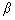 54182-58-0 0,03 1338 Фторангидриды перфторированных органических кислот серии ФК (полупродукты производства мономера ФК-96) /по фтористому водороду/0,01 1339 2-Фторанизол 321-28-8 C7H7 FO0,6 1340 3-Фторанизол 456-49-5 C7H7 FO0,5 1341 4-Фторанизол 459-60-9 C7H7 FO0,5 1342 1-[3-(4-Фторбензоил)пропил]-4-(2-оксо-1-бези-мидазолинил)-1,2,5,6-тетрагидропиридин548-73-2 С22H22 FN3 O20,005 1343 Фторбензол462-06-6 С6Н5F 0,1 1344 2-Фтортолуол 95-52-3 C7H7F0,2 1345 4-Фтортолуол 352-32-9 C7H7F0,3 1346 Фторэтилен 75-02-5 С2Н3F0,15 1347 Фузидиеноат натрия 751-94-0 CH NaO6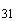 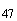 0,001 1348 Фуран 110-00-9 С4Н4O0,01 1349 2-Фурфуриламин 617-89-0 C5H7 NO0,01 1350 Хинуклидина-3-дифенилкарбинол гидрохлорид10447-38-8 C20H23 NO·ClH 0,01 1351 Хитин 0,0005 1352 Хлоралканы C12-C150,1 1353 2-Хлор-4-амино-6,7-диметоксихитозамин0,01 1354 Хлорацетат натрия3926-62-3 C2H2 ClNaO20,005 1355 3-Хлорацетилиндол94812-07-4 C10H8 CINO 0,003 1356 Хлорацетилхлорид79-04-9 C2H2 CI2O0,02 1357 2-о-Хлорбензойная кислота118-91-2 С7Н5 СlO20,06 1358 1-(4-Хлорбензолсульфонил)-3-пропилмочевина94-20-2 С10Н13 СlN2 O3 0,05 1359 2-Хлорбензолсульфоновой кислоты N-(4-метил-6-метокси-1,3,5-триазин-2-илкарбамоил)амида 2-(N,N-диэтиламино)этанола аддуктC18H27 ClN6 O5 S 0,05 1360 1-Хлорбицикло[2,2,1]гепт-2-ен 15019-71-3 С7Н9Сl0,02 1361 3-Хлорбутан-2-он 4091-39-8 С4Н7 СlO0,02 1362 N-(6-Xлopгeкcил)-N’-(гидpoкcиэтил)мoчeвинaC9H19 ClN2 O20,01 1363 Хлоргидринстирол C8H7ClO 1,4 1364 2’-Хлор-5’-[-(2“,4“-ди-трет-амилфенокси)бутиро-пламино] анилид--(4-карбокси-фенокси) 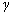 пивалоилуксусной кислотыС46Н57СlN3О60,1 1365 2-Хлор-5-[-(2,4-ди-трет-амилфенокси)бутиро-иламино] анилид триметилуксусной кислотыC31H47ClN2O20,1 1366 7-Хлор-2,3-дигидро-3-гидрокси-5-фенил-1Н-1,4-бензо-диазепин-2-он607-75-1 C15H11ClN2O20,01 1367 2-Хлор-N-(2,6-диметилфенил)ацетамид1131-01-7 C10H12CINO0,025 1368 3-Хлордифениламино-6-карбоновая кислота10049-04-4 ClO20,02 1369 N-Хлоркарбонилиминодибензил C15H12CINO0,15 1370 N-Хлоркарбонил-2,2’-иминостильбенC29H22ClNO 0,15 13713-Хлор-4-метиланилин 95-74-9 С7Н8 СlN0,01 1372 Хлорметилбензол 100-44-7 С7Н7Сl0,05 1373 2-Хлор-10-метил-3,4-диазофеноксазинC13H8 ClN5O 0,01 1374 Хлорметоксиметан 107-30-2 С2Н5 СlO0,02 1375 2-Хлор-5-нитроанилин6283-25-6 C6H5 ClN2 O20,002 1376 2-Хлор-4-нитротолуол 121-86-8 С7Н6 СlNO20,005 1377 Хлорпарафины ХП-400, ХП-11000,1 1378 5-Хлорпентан-2-он5891-21-4 С5Н9 СlO 0,02 1379 Хлорпиколины легкокипящие (смесьтри-пентахлорпиколинов)0,02 1380 2-Хлорпропан 75-29-6 С3Н7Сl0,05 1381 2-Хлорпропановая кислота 598-78-7 С3Н5 СlO20,03 1382 Хлорсульфоновая кислота (по соляной кислоте)7790-94-5 СlНО3S0,2 1383 2-Хлортолуол 95-49-8 С7Н7Сl0,02 1384 3-Хлортолуол 108-41-8 С7Н7Сl0,01 1385 4-Хлортолуол 106-43-4 С7Н7Сl0,01 1386 1’S-транс-7-Хлор-2’,4,6-триметокси-6’-метил-спиро[бензофуран-2(3Н),[2]циклогексен]-3,4’-дион126-07-8 С17Н17СlO6 0,002 1387 Хлоруксусная кислота 79-11-8 С2Н3СlO20,02 1388 3-Хлор-N-(фенилметил) пропанамид501-68-8 C10H12CINO0,02 1389 2-Хлорфенол 95-57-8 С6Н5СlО0,02 1390 3-Хлорфенол 108-43-0 С6Н5СlО0,01 1391 5-Хлор-N-(2-хлор-4-нитрофенил)-2-гидроксибензамид50-65-7 C13H8Cl2N2O40,01 1392 Хлорциан 506-77-4 CClN0,003 1393 2-Хлорэтилфосфоновой кислоты бис(2-дихлорэтиловый эфир)С6Н12 Сl3О3 Р 0,01 1394 2-Хлорэтанол 107-07-3 С2Н5 СlO0,01 1395 Холест-5-ен-3-ол-(3)-бензоат604-32-0 C34H50 O20,03 1396 Холестерин и его соединения (хлорид, валерат, пеларгонат)0,01 1397 Хрома трехвалентные соединения(в пересчете на Сr3+)0,01 1398 Цезий йодид (в пересчете на цезий)7789-17-5 Cs 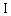 0,005 1399 Целлюлаза 9012-54-8 0,03 1400 Церий и его неорганические соединения (диоксид; полирит; фотопол) /в пересчете на церий/0,061401Цефалоспорин С (цинковая соль)0,005 1402 Цефалотин (натриевая соль)58-71-9 C16H15N2NaO6S20,005 1403 Цианкобаламин68-19-9 С63Н88 СоN14О14Р 0,00002 1404 Циклобутилиденциклобутан6708-14-1 C8H120,07 1405 Циклогекса-2,5-диен-1,4-диона диоксим105-11-3 С6Н6N2О20,03 1406 1,3-Циклогександиона фенилгидразонC12H16N2O20,03 1407 Циклогексан-1,2-диона 4-циклогексилфенил-гидразонC18H27N2O20,1 1408 4-Циклогексиланилин сульфат C12H17N·1/2H2O4S0,025 1409 Циклогексилбензол 827-52-1 C12H160,01 1410 6-Циклогексил-9--(N,N-дибензиламино)-этил-3,4-дигидкарбазол-1-(2Н)-онC34H37N2O 0,1 1411 6-Циклогексил-3,4-дигидрокарбазол-1-(2Н)-онC18H20NO 0,1 1412 3-Циклогексил-6,7-дигидро-1Н-циклопента-пиримидин-2,4-(3Н,5Н)-дион2164-08-1 C13H18N2O20,01 1413 2-Циклогексилкарбонил-1,3,4,6,7,11-гексагидро-2Н-пиразино(2,1-а)изохинолин0,02 1414 Циклогексилнитрат2108-66-9 С6Н11NО30,08 1415 -Циклогексил--фенил-1-пиперидиноп ропанол, гидрохлорид52-49-3 C20H31NO·ClH 0,002 1416 Циклогексилэтен 695-12-5 C8H140,03 1417 -Циклодекстрин 7585-39-9 С42Н70О3S 0,1 1418 Циклопентадиены С5Н60,05 1419 Циклопентан 287-92-3 C5H100,1 1420 Циклопентен142-29-0 С5Н80,1 1421 1-Циклопропил-6-фтор-1,4-дигидро-4-оксо-(1-пиперазинил)-3-хинолинкарбоновой кислоты гидрохлорид моногидрат85721-33-1 C17H18FN3O30,01 1422 1-Циклопропил-6-фтор-1,4-дигидро-4-оксо-  7-(4-этил-1-пиперазинил)-3-хинолинкарбоновая кислота93106-60-6 C19H22FN3O30,008 1423 Цинк дихлорид (в пересчете на цинк)7646-85-7 Cl2Zn 0,005 1424 Цинк метионат (в пересчете на цинк)C10H20N2O4S2Zn 0,005 1425 Цинк октадеканоат (в пересчете на цинк)557-05-1 C36H70O4Zn 0,005 1426 Цинк сульфид (в пересчете на цинк)1314-48-3 SZn 0,01 1427 Цинк фосфат (однозамещенный)/в пересчете на цинк/7779-90-0 H4O8 P2Zn3 0,005 1428 L-Цистеин 52-90-4 C3H7NO2S0,05 1429L-Цистин 56-89-3 C6H12 N2О4 S20,05 1430 Щавелевой кислоты аммониевая соль14258-49-2 C2H4 N2O40,03 1431 Эмульсол (смесь: вода - 97,6%; нитрит натрия - 0,2%; сода кальцинированная - 0,2%; масло минеральное - 2%)0,05 1432 2,3-Эпоксипропил-2-метилпроп-2-еноат106-91-2 С7Н10 О3 0,05 1433 Эргокальциферол 50-14-6 С28Н44 O0,1 1434 Эргокальциферола 3,5-динитробензоатC28H44O·С7Н4N2 О6 0,01 1435 Эрготамина тартрат 379-79-3 С33Н35N2O31/2С4Н6О60,01 1436 (3,22Е)-Эрго-5,7,22-триен-3-ол57-87-4 С28Н44 O0,1 1437 Эскорец 1102 (пыль смолы)0,1 1438 1,2-Этандикарбоновой кислоты дициклогексиловый эфир965-40-2 C16H26 O40,1 1439 Этандиовая кислота 144-62-7 С2Н2 O40,015 1440 Этан-1,2-диол 107-21-1 С2Н6 O21,0 1441 5-Этенилбицикло[2,2,1]гепт-2-ен 3048-64-4 C9H120,01 1442 2-Этенилпиридин 100-69-6 C7H7N0,01 1443 2-Этенилтолуол 611-15-4 С9Н100,014 1444 Этенилтриметилсилан 754-05-2 C5H12 Si0,01 1445 Этенилтриметоксисилан 2768-02-7 C5H12 O3Si0,1 1446 Этенилтрихлорсилан 75-94-5 C2H3 Cl3Si0,05 1447 Этенилтриэтоксисилан 78-08-0 C8H18 O3Si0,1 1448 1-Этенилциклогексен 2622-21-1 C8H120,03 1449 3-Этенилциклогексен 766-03-1 C8H120,03 1450 Этенилэтилбензол 28106-30-1 C10H120,015 1451 2-Этил-1-адамантилметиламин 60196-90-9 C13H23 N0,01 1452 5-Этил-5-(2-амил)-2-тиобарбитурат натрия с карбонатом натрияC11H17N2NaO2S·Nа2О30,01 1453 Этил-4-аминобензоат 94-09-7 C9H11NO20,01 1454 Этилацетоацетат 141-97-9 С6H10O31 1455 Этилбутаноат 105-54-4 С6Н12O20,05 1456 S-Этилгексагидро-1Н-азепин-1-тиокарбонат 2212-67-1 C9H17NOS0,01 1457 2-Этилгексаноат натрия 19766-89-3 C8H15NaO20,05 1458 2-Этилгексеналь 26266-68-2 C8H14O0,05 1459 2-Этилгексилацетат 103-09-3 С10Н20О20,1 14602-Этил-3-гидрокси-6-метилпиридин2364-75-2 C8H11NO0,03 1461 Этил-6,7-дифтор-1,4-дигидро-4-оксо-3-хинолинкарбонат121873-01-6 C12H9F2NО30,01 1462 1-Этил-6,7-дифтор-1,4-дигидро-4-оксо-3-хинолинкарбоновая кислота70032-25-6 C12H9 F2NО30,01 1463 1-Этил-6,7-дифтор-1,4-дигидро-4-оксо-3-хинолинкарбоновой кислоты этиловый эфир100505-08-6 С14Н13 F2NО30,01 1464 Этилдихлорсилан C2H6 CI2Si 0,01 1465 O-Этилдихлортиофосфат1498-64-2 С2Н5 Сl2OРS0,01 1466 O-Этил-O-(2,4-дихлорфенил)хлортиофосфатС6Н8 Сl3O2РS 0,02 1467 Этил-[10-[3-(диэтиламино]-1-оксопропил]-10Н-фенотиазин-2-ил]карбамат33414-33-4 С22Н27 N3О3S 0,01 1468 N,N’-Этиленбис (дитиокарбаминовой кислоты цинковая соль, смесь с 1Н-бензимидазол-2-ил-карбаминовой кислоты метиловым эфиром52080-82-7 C13H15N5O2S2Zn 0,01 1469 Этилендиамин 107-15-3 C2H8 N20,03 1470 цис-1,2-Этилендикарбоновая кислота110-16-7 C4H4 O40,01 1471 5-Этилиденбицикло[2.2.1]гепт-2-ен16219-75-3 C9H120,01 1472 Этил-(4-иодфенил)ундеканоат 5933-75-5 C19H29 O2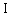 0,005 1473 N-Этилморфолин 100-74-3 С6Н13NО0,05 1474 Этил-[10-[3-(4-морфолинил)-1-оксопропил)-10Н-фенотиазин-2-ил]карбамата гидрохлорид29560-58-5 C22H25N3O4S·СlН 0,02 1475 Этилпиридин-4-карбоксилат1570-45-2 C8H9NO20,02 1476 Этилпропионат105-37-3 C5H10O2 0,1 1477 Этил[3-фениламино) карбонил]окси]фенил]карбамат13684-56-5 С16Н16N2O30,01 1478 5-Этил-5-фенил-2,4,6(1Н,3Н,5Н) пиримидинтрион50-06-6 C12H12N2O30,005 1479 2[Этилфенил) фенилацетил] индан-1,3-дион110882-80-9 С25Н19О30,0002 1480 Этилформиат 109-94-4 С3Н6O20,02 1481 1-Этил-6-фтор-7-(4-метилпиперазинил)-1,4-дигидро-4-оксо-3-хинолинкарбоновая кислота70458-92-3 С17Н20FN3О30,01 1482 Этилхлорацетат 105-35-1 C4H8ClNO0,01 1483 Этилцианоацетат 105-56-6 C5H7NO20,02 1484 Этин 74-86-2 С2Н21,5 1485 4-Этоксианилин 156-43-4 C8H11NO0,006 1486 2-Этокси-6,9-диаминоакридина лактат1837-57-6 C18H21N3O40,02 1487 Этоксилаты вторичных спиртовC13-C170,02 1488 Этоксилаты первичных спиртовС12-С15 (из спиртов оксосинтеза и гидроксидата)0,02 1489 N-(4-Этоксифенилацетамид )62-44-2 C10H13NO20,01 1490 3-Этоксифенол 621-34-1 C8H10O20,005 1491 2-Этоксиэтанол 110-80-5 С4Н10O20,7 1492 2-Этоксиэтилацетат 817-95-8 С6Н12O31,0 1493 5-Этокси-2-этилтиобензимидазолагидрохлоридC11H14 N2OS 0,004 1494 2-(2-Этоксиэтокси)этанол111-90-0 С4Н14О31,5 1495 Эуфиллин (смесь 80% теофиллина и20% 1,2-этилен-диамина)0,015 Абат1208 Аграмон1265 Адамантан1280 1-Адамантанкарбоновая кислота1282 Адамантанкарбоновой кислоты хлорангидрид1281 1-(Адамантил-1) этиламин, гидрохлорид809 Адапромин1451 Адебит195 Аденозин-5-трифосфорной кислоты динатриевая соль2 Адипиновая кислота183 Адипиновой кислоты дибутиловый эфир334 Адипиновой кислоты дигексиловый эфир341 Адипиновой кислоты динитрил522 Адипиновой кислоты дициклогексиловый эфир523 Адипиновой кислоты монометиловый эфир721 Адипиновой кислоты пиперазин, аддукт184 Адиподинитрил522 Адифур344 Азатиоприн769 Азафен783 Азимидобензол131 Азинефтехим-3419 Азинокс1413 Азлоцилин404 Азотистой кислоты бутиловый эфир196 Азотной кислоты изопропиловый эфир836 Азотол АНФ267 Акарал331 Акридина лактат1486 Акриловой кислоты амид4 Акриловой кислоты нитрил полимер с проп-2-ен-1,2-дикарбоновой кислотой974 Алацид418 Алгопирин347 N-Алкил-N-ацетил--аланин в растворе таллового масла1319 Алкилсалицилат бария на олигомерах этилена994 Алкилтриметиламмоний хлорид9 Аллиламин51 Аллиловый спирт277 Алпизарин295 Альбуцид-натрий60 Альгиновой кислоты натриевая соль862 Альдактон93 Альдрин215 Алюминат лантана-титанат кальция682 Алюминий стеарат16 Амбен37 АМД859 Амидим763 Амидопирин343 Амидопрокаин33 -Амилбутиролактон365 -Амилкоричный альдегид 940 Амилосубтилин19 п-Аминоанизол844 1-Аминоантрахинон20 п-Аминобензойная кислота21 4-Аминобензойной кислоты 2,4-диаминоанилид28 4-Аминобензойной кислоты 2-(диметиламино) этиловый эфир380 п-Аминобензойной кислоты  -диэтиламиноэтиловый эфир, гидрохлорид536 п-Аминобензойной кислоты  -диэтиламино-этиловый эфир535 п-Аминобензойной кислоты 2- (диэтиламино) этиламидгидрохлорид 33п-Аминобензолсульфонилгуанидин1155 п-Аминобензолсульфоуксусной кислоты амид, натриевая соль 60м-Аминобензотрифторид1258 4-Амино-6-трет-бутил-4,5-дигидро-З-метилтио-1,2,4-триазинон530 1-Амино-8-гидрокси-3,6-дисульфо-2,7-ди(4-нитрофенилазо) нафталин, динатриевая соль664 п-Аминодифениламин311 п-Аминодиэтиланилинсульфат548 1-Амино-4-метилпиперазин781 -Аминофенетол1485 Амилформиат941 2-Аминоанизол843 -Аминобензойной кислоты этиловый эфир1453 2-Аминоглутаровой кислоты натриевая соль292 6-Аминокапроновая кислота25 Аминолон23 4-Аминомасляная кислота23 п-Аминометилбензойная кислота37 6-Аминопенициллановая кислота29 -Аминопропилтриэтоксисилан53 -Амино--толуиловая кислота61 п-Аминофенол62 Аминоэфир531 Аммоний карбонат71 Аммоний оксалат1430 Аммоний роданид73 Аммоний щавелевокислый1430 Аммония стеарат72 Амоден741 Ампициллин, натриевая соль, тригидрат58 Анальгин347 Анаприлин574 Ангинин950 Анестезин1453 о-Анизидин843 п-Анизидин844 9,10-Антрахинон78 Антрахинониламин20 Апатитовый концентрат628 Апрон418 Арамид1179 Арасемид54 Аратан744 Арбидола основание815 Аскорбинат натрия680 Аспарагинат калия83 Аспарагинат магния84 Аспирин97 Атенолол254 АТФ2 Афос101 Афсамид54 Ацетальдегида этилацеталь753 3-Ацетамидометил-5-ацетамидо-2,4,6-трийодбензойная кислота88 п-Ацетаминофенетол1489 Ацетилен1484 Ацетилсалициловая кислота97 1-Ацетил-3-хлор-1Н-индол1355 Ацетоацетанилид922 Ацетоназин394 Ацетонанил367 Ацетонциангидрин262 3-Ацетопропанол271 -Ацетопропиловый спирт271 -Ацетопропиловый эфир уксусной кислоты92 Ацетоуксусной кислоты анилид922 Ацетоуксусной кислоты этиловый эфир1454 Ацетоуксусный эфир1454 Ацилок376 Аэросил-175674 Базагран575 Байтион 553Банвел Д 845Барбитуровая кислота954 Барий стеарат106 Барий фторид104 Барнон125 Бендазол114 Бензальацетон 1293Бензантрон113 Бензил хлористый1372 Бензил цианистый119 Бензилсалицилат116 Бензогексоний220 4-Бензоиламиносалициловой кислоты кальциевая соль 122N-Бензоил-N-(3,4-дихлордифенил)-аланина этиловый эфир123 5-Бензоилоксихолестен-5-ол-31395 Бензойной кислоты амид112 Бензойной кислоты натриевая соль863 Бензойной кислоты хлорангидрид126 Бензолдиамин1295 1,3-Бензолдикарбоновая кислота581 1,4-Бензолдикарбоновой кислоты амид, метиловый эфир732 1,2-Бензолдикарбоновой кислоты диоктиловый эфир465 1,4-Бензолдикарбоновой кислоты дихлорангидрид 1178Бензолсульфокислота129 Бензотрихлорид1269 Бентазон575 Бенфотиамин 39Бепаск122 Бертолетова соль617 Бетанал1249 Бетанекс1477 Биламид261 Билигност 461Билимин375 Билоцид261 Биотион1208 Биоцин1468 Бис[4-(7-[2-амино-(2-гидроксиэтиламино)фенилазо]-2-гидрокси-3-сульфонафт-2-илазо)-2-сульфофенил] амин, тетранатриевая соль668 2,2’-Бис(2-аминоэтил) дисульфид, дигидрохлорид470 N,N"-Бис(3-бромпропионил)-N,N"-диспиропиперазиний, дихлорид137 2,2-Бис(4-гидроксифенил)пропан834 2,2-Бис(3,5-ди-трет-бутил-4-гидроксифенилтио) пропан833 Бис [(3,5-ди-трет-бутил-4-гидроксифенил) этоксикарбонилэтил] сульфид144 4,4‘-Бис (диэтиламино) трифенилметан щавелевокислый водный671 1,3-Бис(метиламино)пропан 4121,6-Биc(N-тpимeтилaммoний)гeкcaна дибензолсульфонат220 Бисфенол А834 Бисфосфит 305Бис (хлорметил) ксилол382 Бифолен920 БМД 111Болетин1468 Бонафтон173 Бор трифтористый158 Бор хлорид159 1-Бромадамантан179 Бромаминовая кислота161 п-Броманизол172 п-Броманилин22 Бромацетопропилацетат174 Бромбензантрон165 м-Бромбензойная кислота168 о-Бромбензойная кислота167 п-Бромбензойная кислота169 Бромизовал35 Броминдол737 Бромистый ацетил91 Бромистый метил171 Бромкамфара178 N-(2-Бром-3-метилбутироил) мочевина35 Бромпропионат331 м-Бромтолуол175 о-Бромтолуол176 п-Бромтолуол177 Бромурал35 Бумекаин гидрохлорид198 Бура879 1,4-Бутандикарбоновой кислоты бис(2,4,6-трийод-3-карбоксианилид)461 1,4-Бутандиола диглицидиловый эфир187 Бутадион194 Бутамид192 Бут-2-еновой кислоты 2-(1-метилгептил)-4,6-динитрофениловый эфир744 2-трет-(Бутиламино)-1-(4-гидрокси-3-гидроксиметилфенил) этанол430 4-Бутиланилин24 Бутилбензилфталат-90115 1-Бутилбигуанидин, гидрохлорид195 Бутилбутират193 Бутиленгликоль186 Бутилкарбитол205 2-трет-Бутил-п-крезол432 Бутиловый эфир о-титановой кислоты1181 Бутиловый эфир115 трет-Бутилпербензоат433 1-Бутилпирролидин-2-карбоновой кислоты 2,4,6-триметиланилид, гидрохлорид198 4-трет.-Бутилтолуол431 м-Бутилфенол200 о-Бутилфенол199 п-Бутилфенол201 трет.-Бутилциклогексан434 п-трет-Бутилциклогексилацетат435 1,4-Бутиндиол203 Бутокс327 Валексон553 Ванилин263 Варитокс1265 Вермитокс184 Верошпирон93 Винилазин1442 5-Винилбицикло [2,2,1] гепт-2-ен1441 Винилиденфторид482 Винилиденхлорид519 5-Винил-2-метилпиридин825 Винилнорборнен1441 2-Винилпиридин1442 о-Винилтолуол1443 Винилтриметилсилан1444 Винилтриметоксисилан1445 Винилтрихлорсилан1446 Винилтриэтоксисилан1447 Винилфосфоновой кислоты ди(2-хлорэтил)овый эфир520 Винилфторид1346 Винилциклогексан1416 1-Винилциклогексен-11448 1-Винилциклогексен-31449 Винифос520 Висмут нитрат209 Витавакс364 Витамин B1747 Витамин В121403 Витамин В13463 Витамин В3627 Витамин Вс1323 Витамин Д21433 Витамин Е100 Витамин РР952 Витамин С80 Волатон553 Вольтарен511 Галантамин217 Галлий оксид213 Гардона426 Гашеная известь622 Гваякол264 Гебутокс797 Гексагидро-1Н-азепин-1-тиокарбоновой кислоты S-этиловый эфир1456 Гексадекановой кислоты изопропиловый эфир831 Гексаметилдисилазан148 1,6-Гексаметиленбис(диметиламин)138 Гексан-1,6-диовая кислота183 Гексановой кислоты метиловый эфир742 Гексафторпропилена оксид1261 Гексахлораминопиколин56 Гексахлор-м-ксилол149 Гексахлорпиколин1271 Гексахлор-п-ксилол150 Гексиленгликоль773 2-Гексилкоричный альдегид230 Гексилур1412 2-Гексилцинналь230 Гемикеталь окситетрациклина231 Гемфиброзил420 Гепариновая кислота234 Гептахлорпиколин1201 Гераниол705 Гербицид-6341412 Гетерофос1013 Гидрид М-100858 2-Гидроксибензойной кислоты бензиловый эфир116 2-Гидроксибензойной кислоты изобутиловый эфир796 4-Гидроксибензойной кислоты метиловый эфир745 4-Гидроксибензойной кислоты пропиловый эфир1011 4-Гидроксибутановой кислоты натриевая соль252 -Гидроксиизобутиронитрил262 2-Гидроксиметилтетрагидрофуран1186 2-Гидроксинафтойной кислоты 1-нафтиламид267 3-Гидроксипропен277 2-Гидроксипропиновой кислоты железная соль273 2-Гидроксипропиновой кислоты кальциевая соль274 5-Гидроксиурацил954 1-Гидрокси-2-хлорбензол1389 1-Гидрокси-3-хлорбензол1390 2-Гидрокси-3-хлорпропановая кислота279 2-Гидрокси-3-хлорпропановой кислоты метиловый эфир746 Гидрохинон353 Гинекорн1435 Гипотиазид1152 Гистак376 Глексан234 Глибутид195 Гликоль1440 Глифосат1329 Глифтор480 Глицерин1004 Глицид918 Глицидилметакрилат1432 DZ-Глутаминовая кислота50 Глутаральдегид935 Глутаровый альдегид935 Д(+)-Глюкозамин гидрохлорид27 Д-Глюцит296 Гомоамин442 Гомовератровая кислота441 Гомонитрил439 Гризеофульвин1386 2,4-Д515 ДАБКО302 Дактал415 Далапон504 Дамоксим255 ДАС-893415 ДАФ-6342 Дегидролиналоол298 Декаметрин327 Дерматол358 Десмедифам1477 Дефедрин724 Децис327 Диазофеноксазин1373 Диаллиламин466 4-[2,4-Ди(трет-амил)фенокси] масляная кислота139 4-[2,4-Ди(трет-амил)фенокси] масляной кислоты хлорангидрид140 2,4-Ди (трет-амил) фенол141 1,4-Диаминобензол дигидрохлорид1296 Диаминодифениловый эфир313 Ди (4-аминофенил) амин311 1,2-Диаминоэтан1469 Диан834 Дианат846 Диафен ФП580 Диафен36 Диацетат дибромнеопентилгликоль387 Диацетил188 Диацетон260 Диацетоновый спирт260 Дибазол114 Дибенамин321 Дибиомицин322 Дибромбензантрон324 2,3-Дибромпропиловый спирт328 Ди-н-бутиламин335 3,5-Ди-трет-бутил-4-гидроксифенилпропионовой кислоты метиловый эфир143 3,5-Ди-трет-бутил-4-гидроксифенилпропионовой кислоты эфир с пента-эритритом142 Дибутилмалеат336 Дибутилсебацинат338 6,5-Дигидроантразин-5,9,14,18-антразинтетрон667 2,5-Дигидроксибензолсульфоновой кислоты кальциевая соль (2:1)354 Дигидрострептомицин749 Дигидрострептомицинпаскат366 Диглим542 Диизобутилкетон384 Диизопропиламин838 Диизопропиловый эфир915 6-Диизопропилтиофосфорной кислоты аммониевая соль372 3,5-Дийод-4-оксо-1,4-дигидро-1-пропокси-карбонилметилпиридин1010 Дикамба845 Диклофен натрий511 Дикрезил762 Дилудин348 Димедрол417 Димекарбин437 Димер аллена429 Димер оксида перфторпропилена1195 п-Диметиламинобензальдегид374 4-(Диметиламино)-2-метокси-5-нитробензойной кислоты N-[2-(диэтиламино)этил] амид, гидрохлорид537 10-(2-Диметиламинопропил) фенотиазин, гидрохлорид1243 -Диметиламинопропионитрил379 -Диметиламиноэтиловый эфир бензгидрола гидрохлорид417 ,-Диметилбензиловый спирт816 5,5-Диметилгидантоин393 Диметилдигликоль542 N,N-Диметилдипропилентриамин52 N,N-Диметилдитиокарбаминовой кислоты кальциевая соль390 2,6-Диметил-3,5-ди(этоксикарбонил)-1,4-дигидропиридин348 2,6-Диметил-4(2’-нитрофенил)-1,4-дигидропиридин-3,5-дикарбоновой кислоты диметиловый эфир389 Диметиловый эфир этиленгликоля444 Диметилсебацинат386 N,N-Диметил-2,4,6-триброманилин378 Диметилфенилкарбинол816 1-(3,4-Диметилфенил)-1-фенилэтан419 Диметпрамид537 Динезин549 2,4-Динитробензойной кислоты 4-нитроанилид453 м-Динитробензол448 о-Динитробензол447 п-Динитробензол449 3,7-Динитрозо-1,3,5,7-тетраазабицикло[3,3,1]нонан451 1,6-Динитро-о-крезол452 Динокап744 Диносеб797 Диоксановый спирт752 Диоксацин349 Ди-втор-октилсебацинат371 Дипироксим1239 Дипразин1243 Дисульфан1162 Дисульформин1240 мезо-3,4-Ди(п-сульфофенил)гексан, дикалиевая соль552 Дитилин383 Дитразин основание544 Дифазион473 Дифенацин473 1,4-Дифенилбензол1180 N,N-Дифенилгуанидин474 4,4-Дифенилметандиизоцианат582 Дифениловый эфир917 Дифенилоксид917 Дифенилолпропан834 Дифос1208 6,7-Дифтор-1,4-дигидро-4-оксо-3-хинолинкарбоновой кислоты этиловый эфир1461 2,5-Дихлораминобензосульфонат натрия31 Дихлорангидрид терефталевой кислоты1178 Дихлорангидрид угольной кислоты1327 Дихлоранилин483 2,5-Дихлоранилинсульфоновой кислоты натриевая соль31 Дихлорантин391 м-Дихлорбензол486 о-Дихлорбензол485 п-Дихлорбензол487 2,6-Дихлордифениламин512 2,2’-Дихлордиэтиловый эфир916 Дихлоризоциануровой кислоты натриевая соль508 2,4-Дихлор-5-карбоксибензолсульфокислоты гуанидиновая соль36 3,4-Дихлорпропионанилид 1003 2,2-Дихлорпропановой кислоты натриевая соль504 2-[(2,6-Дихлорфенил)амино] фенилуксусной кислоты натриевая соль 511 Дихлорэтановая кислота509 Дихлотиазид1152 Дициклобутилиден1404 Дициклогексилглутарат525 Дициклогексилсукцинат1538 Диэтаноламин361 N,N-Диэтиламинометилэтоксисилан546 2-Диэтиламиноуксусной кислоты 2,6-диметиланилид530 2-Диэтиламиноуксусной кислоты 2,-4,6-триметиланилид, гидрохлорид533 Диэтиламиноэтилметакрилат538 Диэтиламмония 2,5-дигидроксибензолсульфонат529 Ди(2-этилгексил)-1,4-бензолдикарбонат1177 Ди (2-этилгексил)терефталат1177 Диэтилдихлорсилан494 Диэтиленамидоксид860 Диэтиленгликоля метиловый эфир854 Диэтилендиамин947 Диэтилендиоксид 458Диэтилтолуиламиды 543N,N-Диэтил-п-фeнилeндиaминcyльфат 548Диэтилэтаноламин 5342,12-Диэтоксибисбензимидазо [2,1-в: 1’,2’-j]-бензо[1,m,n]-3,8-фенан-тролин-6,9-дион в смеси с 3,12-диметоксибисбензимидазо [2,1-в: 1’,-2’-j]бензо[1,m,n]-3,8-фенантролин 8,17-дионом663 ДКС-фенилглицин841 Дозанекс399 Доксициклин тозилат299 Доксициклин556 Дроперидол1342 ДХФК415 ДЭМ-31962 Еноксапарин234 Жасминовый альдегид940 Железо глицерофосфат1006 Железо лактат273 Железо нитрат559 Железо стеарат561 Зантак376 Зенкор30 Ибупрофен571 Известь негашеная626 Изоборнеол1235 Изобутан790 Изобутил-4,6-динитрофенол797 Изобутилбензол795 Изобутилен793 Изобутилизобутират798 Изобутилмалоновой кислоты диэтиловый эфир545Изобутилсалицилат796 Изовалеральдегид738 Изовалериановая кислота740 Изовалериановый альдегид738 Изовалериановой кислоты метиловый эфир764 Изододецилен1007 Изододециловый спирт810 Изоиндан839 Изокапроновая кислота774 Изокапроновой кислоты хлорангидрид775 Изомасляная кислота801 Изомасляной кислоты изобутиловый эфир798 Изомасляной кислоты метиловый эфир766 Изомеризат1393 Изоникотиновая кислота953 Изоникотиновой кислоты этиловый эфир1475 Изопропил хлористый1380 Изопропиламин49 Изопропилацетат827 Изопропилметакарборан832 4-Изопропил-1-метил-3-гидроксициклогексан835 Изопропилнитрат836 Изопропилпальмитат831 Изофорон1248 Изоэвгенол266 Имизин345 Ингибитор БТА131 Ингибитор коррозии ВНХ-Л-49118 Ингибитор коррозии ФАН1292 Индантрон667 Индиго-5,5-дисульфокислоты натриевая соль665 Индигокармин665 мезо-Инозит216 -Ионон1245 Иралия1246 Ирганокс 1010142 Иттрий оксисульфид604 Йодамид88 Йодоформ1233 Йодпирон607 10-(п-Йодфенил)ундекановой кислоты этиловый эфир1472 Кадмий стеарат609 Калий бисульфат612 Калий йодновато-кислый613 Калий пероксоборат611 Калий стеарат616 Калий сульфат однозамещенный612 Калий уксуснокислый610 Калия оротат357 Кальций гидроксид622 Кальций глюконат294 Кальций добезилат354 Кальций лактат274 Кальций фосфат двузамещенный двуводный619 Кальций фосфат623 Кальций хлорид629 Камфен395 Камфора синтетическая630 Капронил хлористый225 Капроновой кислоты хлорангидрид225 Каратан744 Карбазол1411 Карбамазепин320 Карбаминовой кислоты N-метил-О-(2,3-дигидро-2,2-диметилбензофуранил-7)овый эфир344 Карбендиазим121 Карбенициллин635 Карбинол851 Карбоксиамин640 Карбоксиметилизотиомочевина723 Карбоксиметилцеллюлозы натриевая соль873 Карбофуран344 Карфедон1302 Карфециллин464 Катализатор К-161094 Квинтор 1421 Китацин 117 Кобальт хлорид 648 Кокарбоксилазы гидрохлорид 1210 Компонента 616М 253 Компонента голубая ЗГ-97269 Компонента ЗЖ-165 1365 Компонента Н-596 1364 Коринфар389 Коричный альдегид 1304 Коричный спирт 1305 Корунд белый 1022 Крезидин767 м-Крезол 256 о-Крезол 257 п-Крезол 258 Кремний четыреххлористый 675 Кротонат744 Кротоновая кислота191 Ксидифон284 2,5-Ксиленол 423 L-Ксилогексулоза1146 Лазикс (Ю) 54 Лакрис 20 973 Лакрис 25 т 972 Лакрис АТМ976 Лакрис М-90976 Лактон 1017 Лантан оксид 683 Лантан фторид 684 Левомицетин 510 Ленацил 1412 Лигнотин 692 Лидокаин-основание 530 Лимонная кислота 276 Лимонной кислоты динатриевая соль 289 Лимонной кислоты тринатриевая соль883 Линалоол 405 Линалоола ацетат406 Линкомицин751 Линолилацетат406 Линурон513 Липоевая кислота471 Листенон383 ЛСТМ-Г693 -Лутидин411 М-100238 М-14 ВВ973 М-42965 Магний сульфат семиводный701 Малеимид1294 Малеиновая кислота1470 Малеиновой кислоты дибутиловый эфир336 Малеиновой кислоты диэтиловый эфир541 Малеиновой кислоты натриевая соль, тригидрат190 Малонилмочевина955 Малоновой кислоты диэтиловый эфир547 Малоновый эфир547 Манутекс PC862 Марганец стеарат703 Масляной кислоты бутиловый эфир193 Масляной кислоты метиловый эфир739 Масляной кислоты пропиловый эфир1009 Масляной кислоты этиловый эфир1455 Мебикар1188 Медь стеарат713 Мезитила оксид778 Мезитилен1234 Мезокс-к440 Мезокаин533 Мекопроп821 Мексидол185 Мел625 п-Ментандиол-1,8 моногидрат714 Ментанилацетат715 п-Ментен-1-ол-81247 Ментол рацемический835 Мерказолил363 Метакриловой кислоты 2,3-эпокси-пропиловый эфир1432 Металаксил418 Металлилхлорид819 Метациклин720 Метацил356 Метизовалерат764 2-Метил-4-амино-5-(1‘-3‘-бензоилтио-4‘-метилбут-3‘-ен-4‘-формамидометил)пиримидин39 N-Метил--аминофенол сульфат725 -Метилбензиловый спирт811 Метил-N-[2-бензимидазол]карбамат121 о-,м-,п-Метилбензойной кислоты диэтиламид543 N-(-Метилбензолсульфонил)-N’-бутилмочевина192 4-Метил-3-трет-бутилфенол432 Метилбутират739 Метилгептенон743 4-Метил-4-(2-гидроксиэтил)-1,3-диоксан 752Метилдигликоль854 Метилдиэтаноламин362 4,4-Метилендифенилизоцианат582 Метиленхлориодид608 Метилизобутират766 Метилкапроат742 Метилкарбамат344 Метилкарбитол854 1-Метил-2-меркаптоимидазол363 3-Метилмеркаптопропаналь804 Метилмеркаптопропионовый альдегид804 -Метиловый эфир пропиленгликоля850 1-Метил-2-метоксикарбонилэтил-1‘-метил-2‘-этоксикарбонилэтиламин640 6-Метилпипеколиновая кислота779 6-Метилпипеколиновой кислоты гидрохлорид780 4-Метилпиперазин-1-карбоновой кислоты N,N-диэтиламид544 N-Метил-2-пирролидон789 2-Метилпроп-2-еновой кислоты 2-(диэтиламино) этиловый эфир538 2-(1-Метил-4-пропилпирролидинил-2-карбамоил)-1-гидроксиэтилметил-3,4,5-тригидрокс-6-метилтиотетра-гидропирана гидрохлорид, моногидрат751 Метилтестостерон727 4-Метил-1,2,3,6-тетрагидрофталевый ангидрид802 Метилурацил356 Метилфенилкарбинилацетат1312 5-Метилфурфурол1325 Метилцеллозольв853 2-Метил-5-этилазин837 Метилэтилкетон189 Метиоприл94 Метирам987 Метоксибензол75 1-Метокси-4-бромбензол172 5-(п-[N-(3-Метоксипиридазинил-6]-сульфамидо)-фенилазо) салициловая кислота265 Метоксирон399 о-Метоксифенол264 1-Метокси-2-фторбензол1339 1-Метокси-3-фторбензол1340 1-Метокси-4-фторбензол1341 Метоксихлор440 Метол725 Милдекс744 Миорелаксин383 Мирцен765 Молинат1456 Молочная кислота275 Моно-2-аминоэтилсульфат68 Монобутиловый эфир диэтиленгликоля205 Моногерман239 Монокорунд1022 Монометиладипинат721 Монометилтерефталата амид732 Моно-п-циклогексилфенилгидразонциклогексан-1,2-дион 1407 Моносилан1123 Монохлорамин ХБ488 Монохлордиметиловый эфир1374 Монохлоруксусная кислота1387 Монохлорфенилксилилэтан 427 Моноэтиловый эфир диэтиленгликоля1494 Моноэтиловый эфир резорцина1490 Морацизина гидрохлорид1474 Муравьиной кислоты натриевая соль 1324 Муравьиной кислоты пентиловый эфир941 Муравьиной кислоты этиловый эфир1480 2М-4ХП821 МЭ-3441362 НАТА1265 Натр едкий 866 Натрий 2-этилкапроат 1457 Натрий бензоинокислый 863 Натрий бисульфит868 Натрий дигидроортофосфат870 Натрий дифосфат871 Натрий карбонат однозамещенный865 Натрий кремнекислый877 Натрий малеиновокислый 3-х водный190 Натрий надборнокислый864 Натрий оксибутират252 Натрий олеат925 Натрий ортофосфат881 Натрий перборат864 Натрий пирофосфат871 Натрий сернокислый кислый867 Натрий сульфат однозамещенный, гидрат867 Натрий сульфит однозамещенный868 Натрий тиопентал1452 Натрий триполифосфат880 Нафталевый ангидрид884 1,4,5,8-Нафталинтетракарбоновой кислоты диангидрид (мономер)885 Нафтам-21300 -Нафтиламин42 Неодим фторид889 Неозон Д1300 Неонол АФ-1211 Неонол АФ-1410 Неонол 2В 1317-121487 Неонол П 1215-121488 Неорон331 Неролидол1238 Нивалин217 Никодин261 Никотинамид952 Никотиновой кислоты амид952 Никотиноил-4-аминомасляной кислоты натриевая соль951 Нипагин745 Нипазол1011 Нистатин856 Нитазол89 2-Нитроанилин43 3-Нитроанилин44 4-Нитроанилин45 п-Нитроанизол849 п-Нитро--ацетиламино--гидрокси-пропиофенон259 п-Нитроацетофенон895 п-Нитробензамидин хлоргидрат898 п-Нитробензойная кислота896 Нитроглицерин1005 2-Нитро-п-ксилол401 4-Нитро-м-ксилол400 4-Нитро-о-ксилол402 Нитрона пыль974 Нитропиридон770 п-Нитрофенетол911 D,L-тpeo-1-(-Нитрофенил)-2-ди-хлорацетиламинопропандиол-1,3492 4-Нитрофенол270 -Нитрофторбензол907 N-(5-Нитро-2-фурфурилиден)-3’-амино-2-оксазолидон909 5-Нитрофурфурол910 3-Нитро-4-хлоранилин47 Новогепарин234 Новокаина гидрохлорид536 Новокаина основание535 Новокаинамид33 Нозепам1366 -Ноналактон365 Норборнадиен152 Норборнен153 Норсульфазол1163 Оксамат528 Оксациллин-натрий398 1,1’-Оксибис [2-метоксиэтан]542 3,3’-Оксидианилин313 Оксидол Б304 Оксилидин124 Оксим банвела Д847 Оксиметильное соединение259 Оксинафтойная кислота268 Оксипиримидин576 2-Оксопирролидин-1-илуксусной кислоты амид921 L-Оксипролин272 Оксиран1018 Оксифос-1501336 Оксифос-23А1335 Оксиэтилидендифосфоновой кислоты тринатриевая соль282 Оксиэтилкрахмал285 Октадекановой кислоты алюминиевая соль16 Октадекановой кислоты аммониевая соль72 Октадекановой кислоты бариевая соль106 Октадекановой кислоты железная соль561 Октадекановой кислоты кадмиевая соль609 Октадекановой кислоты калиевая соль616 Октадекановой кислоты марганциевая соль703 Октадекановой кислоты медная соль713 Октадекановой кислоты серебряная соль1121 Октадекановой кислоты свинцовая соль1113 Октадекановой кислоты цинковая соль1425 цис-Октадец-9-еновая кислота924 Олеиновая кислота924 Олеиновой кислоты натриевая соль925 Олифен967 Ондансетрон-основание1184 Ордрам1456 Орнид166 Оротовая кислота463 Ортофен511 Отрин327 Пальмитиновая кислота218 Пантоцид495 Паркопан1415 Пармидин950 Пасомицин366 Пектофоетидин933 Пенициллин-фау 1316Пентаметилен1419 Пентаметиленимин948 Пентахлораминопиколин32 Пентаэритрит355 Пепторан 376Пербензойной кислоты трет-бутиловый эфир433 Пербромдифениловый эфир301 Пербромдифенилоксид301 Первичный ацетиленовый карбинол777 Перекись водорода210 Перметриновая кислота518 Перметриновой кислоты хлорангидрид517 Перфторбутены 926 Перфторгептановая кислота1232 Перфторизобутилен945 Перфторнонановой кислоты 2-гидроксиэтиламид235 Перфторпропил-перфторвиниловый эфир238 2-Перфторпропоксиперфторпропановой кислоты фторангидрид1195 2-(2-Перфторпропокси-2-трифторметилперфторэтокси) перфторпропионовой кислоты фторангидрид1194 Перфторэнантовая кислота1232 Перхлорметантиол1257 Перхлорметилмеркаптан1257 Пефлоксацин1481 Пикамилон951 Пиклорам55 2-Пиколин786 3-Пиколин787 4-Пиколин788 Пикриновая кислота1251 Пиперазина адипинат184 Пипольфен1243Пирамидон343 Пирацетам921 Пирен133 Пиридин-3-карбоновой кислоты гидроксиметиламид261 Пирилен934 Пирокарбонат145 Пирокатехин351 Пиромекаин198 Пироугольной кислоты ди-трет-бутиловый эфир145 цис-Платина314 Поваренная соль882 Поли-(N-ацетил-Д-глюкозамин)1351 Поли-2,2-(4,4’-фенокси) пропанкарбонат578 Поликарбацин987 Поликарбонат578 Полирам987 Продукт АГМ-953 Продукт АДЭ-3546 Продукт ЗП-24146 Прокаинамид33 Пропазин377 1,3-Пропандикарбоновой кислоты дициклогексиловый эфир525 Пропанид1003 N-Пpoп-2-eнилпpo-2-eн-1-амин466 Пропилбутират1009 Пропилена тетрамер1007 Пропилена тримеры1008 Пропиленгликоль1002 Пропиленгликолькарбонат754 Пропилйодон1010 -Пропил--этилакролеин1458 Пропионовой кислоты -лактон-3-(3-окса-7--тиоацетил-17- -гидрокси-4-андростен-17--ил)93 Пропионовой кислоты бутиловый эфир197 Пропионовой кислоты метиловый эфир799 Пропионовой кислоты пропиловый эфир1012 Пропионовой кислоты хлорангидрид1014 Пропионовой кислоты этиловый эфир1476 Протосубтилин1020 Пуривелл399 Пушонка622 Пфлацин1481 ПЭП-971673 Ранигаст376 Ранисан376 Ранитидин376 Ранкотекс821 Ратиндан473 Раундап1329 Рацемат835 Реагент ПАФ-1ЗА985 Резорцин352 Ремантадин809 Рефлан455 Рибофлавин фосфат1103 Риванол1486 Ридомил418 Риодоксол359 Рифампицин782 Рицид П117 Ромпаркин1415 Сайфос316 Салазопиридазин265 Салициловая кислота251 Сальбутамол430 Салюзид636 Сахарин1168 Свинец стеарат1113 СДФ975 Себациновой кислоты гексаметилендиамин аддукт310 Себациновой кислоты дибутиловый эфир338 Себациновой кислоты диметиловый эфир386 Себациновой кислоты ди(втор-октиловый)эфир371 Сегнетова соль207 Секотамин1435 Семикарбазон910 Сера хлорид1118 Серебра стеарат1121 Серной кислоты диметиловый эфир413 Сигетин552 Сиднокарб817 Силубин195 Синтомицин492 Синэстрол360 Скандия оксид1128 Сколин383 Сложный эфир о-фталевой кислоты и спиртов фракций C8-C10306 Смесь 2,4-Д-аминной соли и 2,3,6-трихлорбензойной кислоты в соотношении 10:1763 Сода кальцинированная874 Сода каустическая866 Соль Мора558 Сольвент оранжевый 5655 Сополимер ВА-151078 Сополимер марки МСН971 Сополимер метакриловой кислоты и метилметакрилата973 Сополимер метилакрилата, бутилакрилата и стирола972 Сополимер поливинилхлорида с нитрилом акриловой кислоты981 Сополимер стирола, метилметакрилата и нитрилакриловой кислоты971 Сополимер формальдегида с диоксоланом975 Сорбиновая кислота219 Д-Сорбит296 Спиробромин137 Спиродиен1016 Спиронолактон93 Стабилизатор глинистых буровых растворов638 Стабилизатор КК-13142 Стеариловый спирт923 Стиралилацетат1312 Стирола окись1301 Стрептомицина сульфат300 Стрептоцид1154 Стугерон476 Сукральфат1337 Суксаметоний383 Суксинилхолин383 Сульгин1155 Сульсен1115 Сульфадимезин1156 Сульфадиметоксин1157 Сульфален1159 Сульфамонометоксин1161 Сульфантрол1153 Сульфапиридазин1160 Сульфацил растворимый60 Сульфенамид БТ540 Сульфидофос396 о-Сульфобензойной кислоты имид1168 Сульфокамфорная кислота1236 2-(4-Сульфониламидо) бензойной  кислоты натриевая соль1153 Суперметрин327 Суффикс БВ127 Суффикс123 Т-10 393 Танафлон1173 Таревид1421 Тауфон65 Текан1265 Теофиллин346 -Терпенилацетат99 Терпингидрат714 -Терпинеол1247 Тетраалкофен ПЭ142 Тетрабромдифенилолпропан577 Тетрагидро-1,4-оксазин860 1,2,3,4-Тетрагидро-1-оксонафталин278 Тетрагидрофуриловый спирт1186 Тетрал415 Тетралин1185 Тетралон278 Тетраметиленимин955 Тетрафтордибромэтан330 2,2,3,3-Тетрафторпропилметакрилат794 2,2,3,3-Тетрафторпропил-2-метил-проп-2-еноат794 2,2,3,3-Тетрафторпропил--фторакрилат1197 2,3,5,6-Тетрахлортерефталевой кислоты диметиловый эфир415 3,4,5,6-Тетрахлор-2-трихлорметилпиридин1201 Тетраэтиленпентаамин66 Тетраэтоксисилан1204 Тиамин фосфорный эфир41 Тиаминхлорид фармакопейный747 Тимол579 Тинкал879 Тинувин-350132 Тиоанилид синтетических жирных кислот фракций С5-С61207 Тиогликолевая кислота717 Тиоиндол814 Тиокарбонилтетрахлорид1257 Тиомочевина1209 Тиотриазазин805 Токоферола ацетат100 м-Толуидин729 о-Толуидин728 п-Толуидин730 м-Толуилендиамин315 Толуол-2-сульфокислота734 Толуол-3-сульфокислота735 Толуол-4-сульфокислота736 Томерзол1493 Тордон55 Треоамины1222 Третичный ацетиленовый карбинол776 Триазин38 Триаллиламин1253 Триаминобензанилид28 Трибромфенолят висмута основной с окисью висмута677 Три-н-бутиламин1225 3,4,5-Тригидроксибензойной кислоты основная висмутовая соль358 Тригидроперфторамиловый спирт912 Тригидроперфторгептиловый спирт1230 Тридециловый спирт1231 1,2,4-Трикарбоксибензол130 Трикрезилфосфат с содержанием орто-изомера менее 3%1255 Тримеллитовая кислота130 Тример оксида перфторпропилена1194 Триметилкарбинол792 2,6,6-Триметил-1-(2-метилкарбонилвинил)циклогексен-11245 Триметин1241 Тринитрат глицерина1005 2,4,6-Тринитро-м-ксилол416 Триомбрин317 Трисамин1228 Трисбен-2001266 0,0,0-Трис (толил) фосфат1255 Трифторалин455 1-Трихлорметил-4-хлорбензол1272 ,,-Трифтор-м-толуидин1258 ,-Трихлортолуол1269 3,4,5-Трихлор-2-трихлорметилпиридин1271 Трихлоруксусной кислоты натриевая соль1265 Триэтаноламин1229 Триэтилендиамин302 Триэтилентетрамин136 ТХАН1265 ТХУ1265 Углерода сероокись1288 Углерода хлорокись1327 Уксусной кислоты 1-фенилэтиловый эфир1312 Уксусной кислоты 2-этилгексиловый эфир1459 Уксусной кислоты 2-этоксиэтиловый эфир1492 Уксусной кислоты 3,7-диметилокта-1,6-диениловый эфир406 Уксусной кислоты 3-ацетилпропиловый эфир92 Уксусной кислоты 4-трет-бутил-циклогексиловый эфир435 Уксусной кислоты 4-этоксианилид1489 Уксусной кислоты 5-бром-4-оксо-амиловый эфир174 Уксусной кислоты N-(2,6-дихлорфенил)амид484 Уксусной кислоты бромангидрид91 Уксусной кислоты изопентиловый эфир568 Уксусной кислоты изопропиловый эфир827 Уксусной кислоты калиевая соль610 Ундецил бромистый180 Урацил-4-карбоновой кислоты калиевая соль357 Уросульфан1158 Уротропин223 Урсол309 Факрил-М756 Фемергин1435 Фенасал1391 Фенацетин1489 Фенбутол833 Фенедин1489 -Фенетидин1485 Фенибут59 Фенигидин389 Фенизобромлат331 Феникаберан1314 Фенилацетонитрил119 2-Фенилвинилметанол1305 Д-(-)-Фенилглицин61 N,N’-(1,3-Фенилен)бис(малеиновой кислоты имид)1294 м-Фенилендиамин308 о-Фенилен-1,2-диамин1295 о-Фенилендиамин1295 п-Фенилендиамин309 N,N’-Фенилендималеимид1294 2-(Фенил-4-изопропилфенилацетил)индандион-1,3839 N-[(3-Фенилкарбамоилокси)фенил] карбаминовой кислоты этиловый эфир1477 N-Фенилкарбамоил-3-( -фенилизопропил)-сиднонимин817 Фенилксилилэтан419 Фенилмалоновая кислота1298 1-Фенил-3-метилпиразолон-5813 Фенилциклогексан1409 1-Фенилэтиловый спирт1309 2-Фенилэтиловый спирт1310 2-(Фенил-4-этилфенилацетил) индандион-1,31479 Фенкарол1350 Фенмедифам1218 Фенобарбитал1478 Фенозан 1143 Фенозан 23142 Фенозан 28337 Фенозан-30144 Феноксибензол917 6-(-Феноксикарбонил) фенилацетамидопенициллановой кислоты  натриевая соль464 Феноксиметилпенициллин1316 Ферамид 560 ФКЭ419 Флакозид741 Флаксипарин234 Флуоресцеин460 Фоксим553 Форидон388 Формальгликоль462 Фоскарбан848 Фосулен1329 Фосфор оксихлорид1332 Фосфор тетрахлорид1202 Фосфор хлороокись1332 Фосфора тиотрихлорид1212 Фосфорной кислоты 2,3-дибромпропиловый эфир329 Фосфорной кислоты трибутиловый  эфир1226 Фосфотиамин40 Фреон-131263 Фреон-141196 Фреон-116226 Фреон-231256 Фреон-1131262 Фреон 114В2330 Фреон 132-В493 Фреон-134А1198 Фреон-152481 Фреон-218927 Фреон-329288 Фтазин852 Фталевой кислоты бензиловый эфир115 Фталевой кислоты диаллиловый эфир307 Фталевой кислоты дибутиловый эфир 340 Фталевой кислоты дигексиловый эфир342 Фталевой кислоты дидодециловый эфир369 Фталевой кислоты диизододециловый эфир370 Фталевой кислоты диэтиловый эфир550 2-Фторакриловой кислоты 2,2,3,3-тетрафторпропиловый эфир1197 Фторацизин1260 Фузидиевой кислоты натриевая соль1347 Фузидин натрий1347 Фунабен121 Фурагин771 Фурадан344 Фурадонин908 Фуразолидон909 Фурантрил54 Фурацилин910 Фуросемид54 Фурфуран1348 Фурфуриламин1349 Хардин1359 п-Хинондиоксим1405 Хитозамин27 Хитозан966 Хитозана натриевая соль из панциря камчатского краба970 Хитозан из панциря камчатского краба960 Хлоракон1388 -Хлорацетанилид1308 2-Хлор-2,6-ацетоксилидид1367 о-Хлорбензойная кислота1357 п-Хлорбензолсульфокислоты хлорамида натриевая соль488 п-Хлорбензотрихлорид1272 Хлорбромметан181 Хлорекс916 Хлор-ИФК840 Хлоркеталь820 Хлоркетон1361 Хлорметациклин тозилат368 3-Хлормолочная кислота279 3-Хлормолочной кислоты метиловый эфир746 Хлормуравьиной кислоты метиловый эфир822 Хлорнорборнен1360 Хлорпинаколин425 Хлорпропамид1358 4-Хлор-N-[(пропиламино)карбонил] бензолсульфонамид1358 -Хлорпропионовая кислота1381 3-Хлорпропионовой кислоты бензиламид1388 Хлорпрофам840 5-Хлорсалициловой кислоты 2-хлор-4-нитроанилид1391 Хлортал415 Хлорталдиметил415 Хлортрифторэтилен1264 Хлоруксусной кислоты анилид1308 Хлоруксусной кислоты диэтиламид551 Хлоруксусной кислоты натриевая соль1354 Хлоруксусной кислоты хлорангидрид1356 Хлоруксусной кислоты этиловый эфир1482 3-Хлорфенилкарбаминовой кислоты изопропиловый эфир840 4-Хлор-N-(2-фурилметил)-5-сульфамоилантраниловая кислота54 Хлорхинальдол498 Хлорэтон1270 Холестерина бензоат1395 Холинхлорид287 Хром-лигносульфонат913 ЦДБА-карбазол1410 Целлозольвацетат1492 Цепорекс57 Цефалексин57 Цианбензойной кислоты метиловый эфир823 Цианистый метан102 Цианогуанидин521 Цианометан102 3-Цианопропаналь772 Цианпропионовой кислоты метиловый эфир824 -Цианпропионовый альдегид772 Циануксусной кислоты этиловый эфир1483 Цианурхлорид1275 Цидокор1329 Циклогексиламин64 п-Циклогексиланилин сульфат1408 Циклодол1415 м-Цимол758 п-Цимол759 Цинк стеарат1425 Цинк хлорид1423 транс-1-Циннамил-4-дифенилметилпиперазин476 Циннаризин476 Ципро1421 Ципробай1421 Ципрофлоксацин гидрохлорид1421 Цистамин470 Цитронеллаль407 Цитронеллол408 Щавелевая кислота1539 Щавелевой кислоты диамид 147 ЭМ-30961 Эмоксипин1460 Энантил хлористый237 Энантовой кислоты хлорангидрид237 Энрофлоксацин1422 Энтазин184 Эпигидриновый спирт918 1,2-Эпоксипропанол-3918 Эргостатриен-5,7,22-ол-31436 Эргостерин1436 Эрготартрат1435 Этазол натрия1166 Этазол растворимый1166 Этазол1165 Этамзилат529 1,1’-(1,2-Этандиил)бис(нитрозобензол)450 Этантиоловая кислота1211 Этафос514 Этацизин1467 Этилбензиланилин120 Этилбромид182 Этилбутират1455 Этиленгликоль1440 Этиленхлоргидрин1394 Этилиденнорборнен1471 2-Этилкапроновой кислоты натриевая соль1457 Этилкарбитол1494 2-Этил-6-метил-3-оксипиридин,  сукцинат185 N-Этил-2-метоксиэтанамин531 Этиловый эфир этиленгликоля1491 4-Этилпергидро-1,4-оксазин1473 Этилсиликат1204 Этилстирол1450 0-Этил-N-(п-сульфофенил)тио-карбамат натрия1320 2-Этилтолуол828 3-Этилтолуол829 4-Этилтолуол830 Этилтрихлорсилан1278 Этилфенацин1479 5-Этил-5-фенилбарбитуровая кислота1478 Этилцеллозольв1491 Этинилвинилбутиловый эфир204 Этиотраст1472 Этмозин1474 2-Этоксикарбониламино-10-(3-диэтиламинопропионил) фенотиазин, гидрохлорид1467 Эфедрин1299 Эфиркеталь422 Эфиры адипиновой кислоты и спиртов С8-С10303 Ялан1456 Янтарной кислоты -диметиловый эфир, дийодметилат 383 